ΕΝΤΥΠΟ ΠΡΟΣΦΟΡΑΣΟΜΑΔΑ 1ΕΡΓΑΣΙΕΣ ΚΑΙ ΑΝΤΑΛΛΑΚΤΙΚΑ ΣΥΝΤΗΡΗΣΗΣ-ΕΠΙΣΚΕΥΗΣ ΜΗΧΑΝΟΛΟΓΙΚΩΝ ΜΕΡΩΝ   ΑΠΟΦΡΑΚΤΙΚΟΥ (ΠΙΝΑΚΑΣ 7)                                                                                                                             ME112642 MERCEDES ACTROS  ΑΠΟΦΡΑΚΤΙΚΟ ΟΧΗΜΑ ΜΕ ΑΡΙΘΜΟ ΠΛΑΣΙΟΥ: WDB9302021L356009 ΚΑ 25.6264.0005                                                                                              Ο ΠΡΟΣΦΕΡΩΝ                                                                                        ΛΕΡΟΣ      /     /2021ΟΜΑΔΑ 2   ΕΡΓΑΣΙΕΣ ΚΑΙ ΑΝΤΑΛΛΑΚΤΙΚΑ ΣΥΝΤΗΡΗΣΗΣ-ΕΠΙΣΚΕΥΗΣ ΜΗΧΑΝΟΛΟΓΙΚΩΝ ΜΕΡΩΝ  ΑΠΟΡΡΙΜΜΑΤΟΦΟΡΑ,ΦΟΡΤΗΓΑ, ΜΗΧΑΝΗΜΑΤΑ ΕΡΓΟΥ, ΛΕΩΦΟΡΕΙΑ, ΕΠΙΒΑΤΗΓΑ, ΗΜΙΦΟΡΤΗΓΑ,ΚΛΟΥΒΕΣ, ΚΑΛΑΘΟΦΟΡΟ (ΠΙΝΑΚΕΣ 1,2,3,4,5,6,8,9)      ΣΥΝΤΗΡΗΣΗ ΚΑΙ ΕΠΙΣΚΕΥΗ ΜΕΤΑΦΟΡΙΚΩΝ ΜΕΣΩΝ    ΚΗΥ 5675 ΚΛΟΥΒΑ CITROEN BERLINGO ΑΡ. ΠΛΑΙΣΙΟΥ: VF7MCWJYB65804202ΚΑ 25.6263.0001ΚΗΗ 5659  ΛΥΜΜΑΤΟΦΟΡΟ FORD CARGO  ΑΡ. ΠΛΑΙΣΙΟΥ:NM0C55TEDD6M58794ΚΑ 25.6263.0001                                                                                       Ο ΠΡΟΣΦΕΡΩΝ                                                                                       ΛΕΡΟΣ      /     /2021ΟΜΑΔΑ 3Ο ΠΡΟΣΦΕΡΩΝ                                                                    ΛΕΡΟΣ      /     /2021ΟΜΑΔΑ 4Ο ΠΡΟΣΦΕΡΩΝ                                                                                        ΛΕΡΟΣ      /     /2021ΟΜΑΔΑ 5ΕΠΙΣΚΕΥΗ ΕΛΑΣΤΙΚΩΝ ΤΡΟΧΟΦΟΡΩΝΚΑ 30.6263.0001                                                                                                                  Ο ΠΡΟΣΦΕΡΩΝ                                                                                        ΛΕΡΟΣ      /     /2021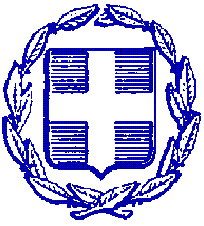 ΕΛΛΗΝΙΚΗ ΔΗΜΟΚΡΑΤΙΑΝΟΜΟΣ ΔΩΔΕΚΑΝΗΣΟΥΔΗΜΟΣ ΛΕΡΟΥ«Επισκευή και Συντήρηση οχημάτων και μηχανημάτων έργου του Δήμου Λέρου»)Α/ΑΕΙΔΟΣ ΠΟΣΟΤΗΤΑΜΟΝΑΔΑ ΜΕΤΡΗΣΗΣΤΙΜΗ ΑΝΤΑΛ/ΚΩΝΑΝΑ ΜΟΝΑΔΑΣΥΝΟΛΙΚΗ ΤΙΜΗ ΑΝΤΑΛ/ΚΩΝ1ΒΙΔΑ ΑΛΛΕΝ1ΤΕΜ2ΗΛΕΚΤΡΟΒΑΛΒΙΔΑ ΚΟΜΠΛΑΡΙΣΜΑΤΟΣ1ΤΕΜ3ΕΛΑΤΗΡΙΑ ΑΞΟΝΑ2ΤΕΜ4ΣΤΕΓΑΝΑ2ΤΕΜ5ΡΟΥΛΕΜΑΝ ΠΑΞΙΜΑΔΙΟΥ2ΤΕΜ6ΤΣΙΜΟΥΧΑ1ΤΕΜ7ΠΑΞΙΜΑΔΙ ΦΟΡΕΑ1ΤΕΜ8ΛΑΜΑΡΙΝΑ ΑΣΦΑΛΙΣΗΣ1ΤΕΜ9ΔΙΑΙΡΟΥΜΕΝΗ ΑΣΦΑΛΕΙΑ1ΤΕΜ10ΔΙΣΚΑΚΙΑ ΜΕΤΑΛΛΙΚΑ7ΤΕΜ11ΡΟΥΛΕΜΑΝ ΚΑΜΠΑΝΑΣ1ΤΕΜ12ΒΟΛΑΝ ΜΗΧΑΝΗΣ1ΤΕΜ13ΤΣΙΜΟΥΧΑ ΜΕ ΕΛΑΤΗΡΙΟ1ΤΕΜ14ΡΟΥΛΕΜΑΝ ΒΟΛΑΝ1ΤΕΜ15ΠΛΑΚΑ ΑΝΤΛΙΑΣ ΛΑΔΙΟΥ1ΤΕΜ16ΓΡΑΝΑΖΙ1ΤΕΜ17ΑΞΟΝΑΣ ΚΙΝΗΤΗΡΑ1ΤΕΜ18ΣΥΓΧΡΟΝΙΖΕ ΑΡΓΟ ΓΡΗΓΟΡΟ1ΤΕΜ19ΡΟΔΕΛΛΑ ΟΔΟΝΤΩΤΗ7ΤΕΜ20ΕΛΑΤΗΡΙΑ5ΤΕΜ21ΑΝΤΛΙΑ ΛΑΔΙΟΥ1ΤΕΜ22ΔΙΣΚΑΚΙΑ ΦΙΜΠΕΡ8ΤΕΜ 23ΕΠΙΛΟΓΕΑ ΤΑΧΥΤΗΤΩΝ1ΤΕΜ24ΔΙΧΑΛΟ ΣΥΜΠΛΕΚΤΗ1ΤΕΜ25ΚΑΜΠΑΝΑ ΣΑΣΜΑΝ1ΤΕΜ26ΡΟΔΕΛΛΑ ΣΤΕΓΑΝΟΠΟΙΗΣΗΣ1ΤΕΜ27ΣΕΤ ΣΥΓΧΡΟΝΙΖΕ ΤΑΧΥΤΗΤΩΝ1ΤΕΜ28ΤΣΙΜΟΥΧΑ ΟΥΡΑΣ1ΤΕΜ29ΦΙΛΤΡΟ ΣΑΣΜΑΝ1ΤΕΜ30ΤΣΙΜΟΥΧΑ ΣΑΣΜΑΝ1ΤΕΜ31ΒΑΛΒΙΔΕΣ ΕΓΚΕΦΑΛΟΥ2ΤΕΜ32ΑΙΣΘΗΤΗΡΕΣ ΕΓΚΕΦΑΛΟΥ2ΤΕΜ33ΕΡΓΑΣΙΑ1ΣΥΝΟΛΟΦ.Π.Α 17%ΓΕΝΙΚΟ ΣΥΝΟΛΟΕΛΛΗΝΙΚΗ ΔΗΜΟΚΡΑΤΙΑΝΟΜΟΣ ΔΩΔΕΚΑΝΗΣΟΥΔΗΜΟΣ ΛΕΡΟΥΕπισκευή και Συντήρηση οχημάτων και μηχανημάτων έργου του Δήμου Λέρου»)Α/ΑΕΙΔΟΣΠΟΣΟΤΗΤΑΜΟΝΑΔΑ ΜΕΤΡΗΣΗΣΤΙΜΗ ΕΡΓΑΣΙΑΣ ΑΝΑ ΜΟΝΑΔΑΣΥΝΟΛΙΚΗ ΤΙΜΗ ΕΡΓΑΣΙΑΣ ΤΙΜΗ ΑΝΤΑΛ/ΚΩΝ ΑΝΑ ΜΟΝΑΔΑ ΣΥΝΟΛΙΚΗ ΤΙΜΗ ΑΝΤΑΛ/ΚΩΝΣΥΝΟΛΟ1ΤΑΚΑΚΙΑ1ΣΕΤ2ΜΑΡΚΟΥΤΣΙΑ ΥΨ.ΠΙΕΣΗΣ ΓΙΑ ΔΑΓΚΑΝΕΣ ΦΡΕΝΩΝ2ΤΕΜ3ΣΙΑΓΩΝΕΣ1ΣΕΤ4ΙΜΑΝΤΑ ΧΡΟΝΙΣΜΟΥ ΚΟΜΠΛΕ ΜΕ ΤΕΝΤΩΤΗΡΕΣ1ΤΕΜ5ΙΜΑΝΤΑ ΔΥΝΑΜΟ ΚΟΜΠΛΕ ΜΕ ΤΕΝΤΩΤΗΡΕΣ1ΤΕΜ6ΠΡΟΘΕΡΜΑΝΤΗΡΕΣ4ΤΕΜ7ΤΟ ΠΙΣΩ ΚΟΜΜΑΤΙ ΤΗΣ ΕΞΑΤΜΙΣΗΣ 1ΤΕΜ8ΤΟ ΣΩΛΗΝΑΚΙ ΑΝΑΚΥΚΛΩΣΗΣ ΚΑΥΣΑΕΡΙΩΝ1ΤΕΜ9ΕΜΠΡΟΣΘΙΑ ΦΛΑΣ2ΤΕΜΣΥΝΟΛΟ Φ.Π.Α. 17%ΓΕΝΙΚΟ ΣΥΝΟΛΟΑ/ΑΕΙΔΟΣΠΟΣΟΤΗΤΑΜΟΝΑΔΑ ΜΕΤΡΗΣΗΣΤΙΜΗ ΕΡΓΑΣΙΑΣ ΑΝΑ ΜΟΝΑΔΑΣΥΝΟΛΙΚΗ ΤΙΜΗ ΕΡΓΑΣΙΑΣΤΙΜΗ ΑΝΤΑΛ/ΚΩΝ ΑΝΑ ΜΟΝΑΔΑΣΥΝΟΛΙΚΗ ΤΙΜΗ ΑΝΤΑΛ/ΚΩΝΣΥΝΟΛΟ1ΠΡΟΘΕΡΜΑΝΤΗΡΕΣ4ΤΕΜ2ΤΑΚΑΚΙΑ1ΣΕΤ3ΣΙΑΓΩΝΕΣ1ΣΕΤ4ΚΥΛΙΝΔΡΑΚΙΑ ΟΠΙΣΘΙΑ2ΤΕΜ5ΜΕΣΑΙΑ ΤΡΙΒΗ ΚΕΝΤΡΙΚΟΥ ΑΞΟΝΑ1ΤΕΜ6ΦΟΥΣΚΕΣ ΗΜΙΑΞΟΝΙΩΝ ΚΑΙ ΚΡΕΜΑΡΙΕΡΑΣ1ΣΕΤ7ΙΜΑΝΤΑ ΧΡΟΝΙΣΜΟΥ ΚΟΜΠΛΕ ΜΕ ΤΕΝΤΩΤΗΡΕΣ 1ΤΕΜ8ΙΜΑΝΤΑ ΔΥΝΑΜΟ1ΤΕΜ9ΑΚΡΟΜΠΑΡΑ1ΣΕΤ10ΗΜΙΜΠΑΡΑ1ΣΕΤ11ΠΑΡΑΤΙΜΟΝΑ1ΣΕΤ12ΣΙΝΕΜΠΛΟΚ ΓΙΑ ΟΠΙΣΘΙΑ ΣΟΥΣΤΟΦΥΛΛΑ1ΣΕΤ13ΕΞΑΤΜΙΣΗ ΚΟΜΠΛΕ1ΤΕΜ14ΔΙΑΚΟΠΤΗΣ ΦΛΑΣ 1ΤΕΜ15ΔΙΑΚΟΠΤΗΣ ΦΩΤΩΝ1ΤΕΜΣΥΝΟΛΟΦ.Π.Α. 17%ΓΕΝΙΚΟ ΣΥΝΟΛΟΒ.   ΣΥΝΤΗΡΗΣΗ ΚΑΙ ΕΠΙΣΚΕΥΗ ΜΗΧΑΝΗΜΑΤΩΝΒ.   ΣΥΝΤΗΡΗΣΗ ΚΑΙ ΕΠΙΣΚΕΥΗ ΜΗΧΑΝΗΜΑΤΩΝΒ.   ΣΥΝΤΗΡΗΣΗ ΚΑΙ ΕΠΙΣΚΕΥΗ ΜΗΧΑΝΗΜΑΤΩΝΒ.   ΣΥΝΤΗΡΗΣΗ ΚΑΙ ΕΠΙΣΚΕΥΗ ΜΗΧΑΝΗΜΑΤΩΝΒ.   ΣΥΝΤΗΡΗΣΗ ΚΑΙ ΕΠΙΣΚΕΥΗ ΜΗΧΑΝΗΜΑΤΩΝΒ.   ΣΥΝΤΗΡΗΣΗ ΚΑΙ ΕΠΙΣΚΕΥΗ ΜΗΧΑΝΗΜΑΤΩΝΒ.   ΣΥΝΤΗΡΗΣΗ ΚΑΙ ΕΠΙΣΚΕΥΗ ΜΗΧΑΝΗΜΑΤΩΝΒ.   ΣΥΝΤΗΡΗΣΗ ΚΑΙ ΕΠΙΣΚΕΥΗ ΜΗΧΑΝΗΜΑΤΩΝΒ.   ΣΥΝΤΗΡΗΣΗ ΚΑΙ ΕΠΙΣΚΕΥΗ ΜΗΧΑΝΗΜΑΤΩΝ1. ΚΗI 5798 ΗΜΙΦΟΡΤΗΓΟ MITSUBISHI L 200 1. ΚΗI 5798 ΗΜΙΦΟΡΤΗΓΟ MITSUBISHI L 200 1. ΚΗI 5798 ΗΜΙΦΟΡΤΗΓΟ MITSUBISHI L 200 1. ΚΗI 5798 ΗΜΙΦΟΡΤΗΓΟ MITSUBISHI L 200 1. ΚΗI 5798 ΗΜΙΦΟΡΤΗΓΟ MITSUBISHI L 200 ΑΡ. ΠΛΑΙΣΙΟΥ:MMBCNK74CVDO13040ΚΑ 30.6264.0001ΑΡ. ΠΛΑΙΣΙΟΥ:MMBCNK74CVDO13040ΚΑ 30.6264.0001ΑΡ. ΠΛΑΙΣΙΟΥ:MMBCNK74CVDO13040ΚΑ 30.6264.0001ΑΡ. ΠΛΑΙΣΙΟΥ:MMBCNK74CVDO13040ΚΑ 30.6264.0001ΑΡ. ΠΛΑΙΣΙΟΥ:MMBCNK74CVDO13040ΚΑ 30.6264.0001Α/ΑΕΙΔΟΣΠΟΣΟΤΗΤΑΜΟΝΑΔΑ ΜΕΤΡΗΣΗΣΤΙΜΗ ΕΡΓΑΣΙΑΣ ΑΝΑ ΜΟΝΑΔΑΣΥΝΟΛΙΚΗ ΤΙΜΗ ΕΡΓΑΣΙΑΣΤΙΜΗ ΑΝΤΑΛ/ΚΩΝ ΑΝΑ ΜΟΝΑΔΑΣΥΝΟΛΙΚΗ ΤΙΜΗ ΑΝΤΑΛ/ΚΩΝΣΥΝΟΛΟ1ΠΡΟΘΕΡΜΑΝΤΗΡΕΣ4ΤΕΜ2ΤΑΚΑΚΙΑ1ΣΕΤ3ΣΙΑΓΩΝΕΣ1ΣΕΤ4ΚΥΛΙΝΔΡΑΚΙΑ ΟΠΙΣΘΙΑ2ΤΕΜ5ΜΕΣΑΙΑ ΤΡΙΒΗ ΚΕΝΤΡΙΚΟΥ ΑΞΟΝΑ1ΤΕΜ6ΦΟΥΣΚΕΣ ΗΜΙΑΞΟΝΙΩΝ ΚΑΙ ΚΡΕΜΑΡΙΕΡΑΣ1ΣΕΤ7ΙΜΑΝΤΑ ΧΡΟΝΙΣΜΟΥ ΚΟΜΠΛΕ ΜΕ ΤΕΝΤΩΤΗΡΕΣ 1ΤΕΜ8ΙΜΑΝΤΑ ΔΥΝΑΜΟ1ΤΕΜ9ΑΚΡΟΜΠΑΡΑ1ΣΕΤ10ΗΜΙΜΠΑΡΑ1ΣΕΤ11ΠΑΡΑΤΙΜΟΝΑ1ΣΕΤ12ΣΙΝΕΜΠΛΟΚ ΓΙΑ ΟΠΙΣΘΙΑ ΣΟΥΣΤΟΦΥΛΛΑ1ΣΕΤ13ΕΞΑΤΜΙΣΗ ΚΟΜΠΛΕ1ΤΕΜ14ΔΙΑΚΟΠΤΗΣ ΦΛΑΣ 1ΤΕΜ15ΔΙΑΚΟΠΤΗΣ ΦΩΤΩΝ1ΤΕΜΣΥΝΟΛΟΦ.Π.Α. 17%ΓΕΝΙΚΟ ΣΥΝΟΛΟ2.      ΚΗΥ 9340  ΦΟΡΤΗΓΟ ΑΝΑΤΡΕΠΟΜΕΝΟ  MITSUBISHI CANTER  2.      ΚΗΥ 9340  ΦΟΡΤΗΓΟ ΑΝΑΤΡΕΠΟΜΕΝΟ  MITSUBISHI CANTER  2.      ΚΗΥ 9340  ΦΟΡΤΗΓΟ ΑΝΑΤΡΕΠΟΜΕΝΟ  MITSUBISHI CANTER  2.      ΚΗΥ 9340  ΦΟΡΤΗΓΟ ΑΝΑΤΡΕΠΟΜΕΝΟ  MITSUBISHI CANTER  2.      ΚΗΥ 9340  ΦΟΡΤΗΓΟ ΑΝΑΤΡΕΠΟΜΕΝΟ  MITSUBISHI CANTER  2.      ΚΗΥ 9340  ΦΟΡΤΗΓΟ ΑΝΑΤΡΕΠΟΜΕΝΟ  MITSUBISHI CANTER  2.      ΚΗΥ 9340  ΦΟΡΤΗΓΟ ΑΝΑΤΡΕΠΟΜΕΝΟ  MITSUBISHI CANTER  2.      ΚΗΥ 9340  ΦΟΡΤΗΓΟ ΑΝΑΤΡΕΠΟΜΕΝΟ  MITSUBISHI CANTER  ΑΡ. ΠΛΑΙΣΙΟΥ: TYBFE649E6DR00489ΚΑ 30.6264.0001ΑΡ. ΠΛΑΙΣΙΟΥ: TYBFE649E6DR00489ΚΑ 30.6264.0001ΑΡ. ΠΛΑΙΣΙΟΥ: TYBFE649E6DR00489ΚΑ 30.6264.0001ΑΡ. ΠΛΑΙΣΙΟΥ: TYBFE649E6DR00489ΚΑ 30.6264.0001ΑΡ. ΠΛΑΙΣΙΟΥ: TYBFE649E6DR00489ΚΑ 30.6264.0001Α/ΑΕΙΔΟΣΠΟΣΟΤΗΤΑΜΟΝΑΔΑ ΜΕΤΡΗΣΗΣΤΙΜΗ ΕΡΓΑΣΙΑΣ ΑΝΑ ΜΟΝΑΔΑΣΥΝΟΛΙΚΗ ΤΙΜΗ ΕΡΓΑΣΙΑΣΤΙΜΗ ΑΝΤΑΛ/ΚΩΝ ΑΝΑ ΜΟΝΑΔΑ ΣΥΝΟΛΙΚΗ ΤΙΜΗ ΑΝΤΑΛ/ΚΩΝΣΥΝΟΛΟ1 ΔΙΣΚΟ ΠΛΑΤΟ ΡΟΥΛΕΜΑΝ1ΣΕΤ2ΤΑΚΑΚΙΑ ΕΜΠΡΟΣΘΙΑ1ΣΕΤ3ΣΥΣΤΗΜΑ ΧΕΙΡΟΦΡΕΝΟΥ (ΚΑΣΤΑΝΙΑ)1ΤΕΜ4ΒΑΣΑΚΙΑ ΣΑΣΜΑΝ ΛΑΣΤΙΧΕΝΙΑ2ΤΕΜ5ΑΚΡΟΜΠΑΡΑ ΚΕΝΤΡΙΚΗΣ ΜΠΑΡΑΣ2ΤΕΜ6ΜΠΑΡΑ ΑΠΌ ΑΤΕΡΜΟΝΑ ΣΕ ΤΡΟΧΟ1ΤΕΜ7ΕΞΑΤΜΙΣΗ ΚΟΜΠΛΕ1ΤΕΜ8ΤΡΟΜΠΑ ΦΡΕΝΟΥ1ΤΕΜ9ΤΡΟΜΠΕΣ ΣΥΜΠΛΕΚΤΗ ΠΑΝΩ- ΚΑΤΩ2ΤΕΜ10ΚΥΛΙΝΔΡΑΚΙΑ ΟΠΙΣΘΙΑ2ΤΕΜ11 ΣΥΝΕΜΠΛΟΚΑΚΙΑ ΛΕΒΙΕ ΤΑΧΥΤΗΤΩΝ1ΣΕΤΣΥΝΟΛΟΦ.Π.Α. 17%ΓΕΝΙΚΟ ΣΥΝΟΛΟΓ.   ΣΥΝΤΗΡΗΣΗ ΚΑΙ ΕΠΙΣΚΕΥΗ ΑΥΤΟΚΙΝΟΥΜΕΝΩΝ ΜΗΧΑΝΗΜΑΤΩΝ – JCBΓ.   ΣΥΝΤΗΡΗΣΗ ΚΑΙ ΕΠΙΣΚΕΥΗ ΑΥΤΟΚΙΝΟΥΜΕΝΩΝ ΜΗΧΑΝΗΜΑΤΩΝ – JCBΓ.   ΣΥΝΤΗΡΗΣΗ ΚΑΙ ΕΠΙΣΚΕΥΗ ΑΥΤΟΚΙΝΟΥΜΕΝΩΝ ΜΗΧΑΝΗΜΑΤΩΝ – JCBΓ.   ΣΥΝΤΗΡΗΣΗ ΚΑΙ ΕΠΙΣΚΕΥΗ ΑΥΤΟΚΙΝΟΥΜΕΝΩΝ ΜΗΧΑΝΗΜΑΤΩΝ – JCBΓ.   ΣΥΝΤΗΡΗΣΗ ΚΑΙ ΕΠΙΣΚΕΥΗ ΑΥΤΟΚΙΝΟΥΜΕΝΩΝ ΜΗΧΑΝΗΜΑΤΩΝ – JCBΓ.   ΣΥΝΤΗΡΗΣΗ ΚΑΙ ΕΠΙΣΚΕΥΗ ΑΥΤΟΚΙΝΟΥΜΕΝΩΝ ΜΗΧΑΝΗΜΑΤΩΝ – JCBΓ.   ΣΥΝΤΗΡΗΣΗ ΚΑΙ ΕΠΙΣΚΕΥΗ ΑΥΤΟΚΙΝΟΥΜΕΝΩΝ ΜΗΧΑΝΗΜΑΤΩΝ – JCBΓ.   ΣΥΝΤΗΡΗΣΗ ΚΑΙ ΕΠΙΣΚΕΥΗ ΑΥΤΟΚΙΝΟΥΜΕΝΩΝ ΜΗΧΑΝΗΜΑΤΩΝ – JCBΓ.   ΣΥΝΤΗΡΗΣΗ ΚΑΙ ΕΠΙΣΚΕΥΗ ΑΥΤΟΚΙΝΟΥΜΕΝΩΝ ΜΗΧΑΝΗΜΑΤΩΝ – JCBΜΕ 17858 ΕΚΣΚΑΦΕΑΣ -ΦΟΡΤΩΤΗΣ JCB  ΑΡ. ΠΛΑΙΣΙΟΥ:SLP3CXTSNEO476875ΚΑ 30.6264.0006ΜΕ 17858 ΕΚΣΚΑΦΕΑΣ -ΦΟΡΤΩΤΗΣ JCB  ΑΡ. ΠΛΑΙΣΙΟΥ:SLP3CXTSNEO476875ΚΑ 30.6264.0006ΜΕ 17858 ΕΚΣΚΑΦΕΑΣ -ΦΟΡΤΩΤΗΣ JCB  ΑΡ. ΠΛΑΙΣΙΟΥ:SLP3CXTSNEO476875ΚΑ 30.6264.0006ΜΕ 17858 ΕΚΣΚΑΦΕΑΣ -ΦΟΡΤΩΤΗΣ JCB  ΑΡ. ΠΛΑΙΣΙΟΥ:SLP3CXTSNEO476875ΚΑ 30.6264.0006ΜΕ 17858 ΕΚΣΚΑΦΕΑΣ -ΦΟΡΤΩΤΗΣ JCB  ΑΡ. ΠΛΑΙΣΙΟΥ:SLP3CXTSNEO476875ΚΑ 30.6264.0006ΜΕ 17858 ΕΚΣΚΑΦΕΑΣ -ΦΟΡΤΩΤΗΣ JCB  ΑΡ. ΠΛΑΙΣΙΟΥ:SLP3CXTSNEO476875ΚΑ 30.6264.0006ΜΕ 17858 ΕΚΣΚΑΦΕΑΣ -ΦΟΡΤΩΤΗΣ JCB  ΑΡ. ΠΛΑΙΣΙΟΥ:SLP3CXTSNEO476875ΚΑ 30.6264.0006ΜΕ 17858 ΕΚΣΚΑΦΕΑΣ -ΦΟΡΤΩΤΗΣ JCB  ΑΡ. ΠΛΑΙΣΙΟΥ:SLP3CXTSNEO476875ΚΑ 30.6264.0006ΜΕ 17858 ΕΚΣΚΑΦΕΑΣ -ΦΟΡΤΩΤΗΣ JCB  ΑΡ. ΠΛΑΙΣΙΟΥ:SLP3CXTSNEO476875ΚΑ 30.6264.0006Α/ΑΕΙΔΟΣΠΟΣΟΤΗΤΑΜΟΝΑΔΑ ΜΕΤΡΗΣΗΣΤΙΜΗ ΕΡΓΑΣΙΑΣ ΑΝΑ ΜΟΝΑΔΑΣΥΝΟΛΙΚΗ ΤΙΜΗ ΕΡΓΑΣΙΑΣΤΙΜΗ ΑΝΤΑΛ/ΚΩΝ ΑΝΑ ΜΟΝΑΔΑΣΥΝΟΛΙΚΗ ΤΙΜΗ ΑΝΤΑΛ/ΚΩΝΣΥΝΟΛΟ1ΚΟΛΑΡΑ ΨΥΓΕΙΟΥ( 1 ΠΑΝΩ 2 ΚΑΤΩ)1ΣΕΤ2ΖΑΝΤΕΣ ΕΜΠΡΟΣΘΙΕΣ2ΤΕΜ3ΖΑΝΤΑ ΟΠΙΣΘΙΑ1ΤΕΜ4ΝΥΧΙΑ ΟΠΙΣΘΙΑ ΚΟΥΒΑ 30ΑΡΙ1ΣΕΤ5ΣΤΑΥΡΟΥΣ ΓΙΑ ΑΞΟΝΑ  ΜΕΤΑΔ.ΚΙΝΗΣΗΣ ΣΤΗΝ ΑΝΤΛΙΑ ΥΔΡΑΥΛΙΚΩΝ2ΤΕΜ7ΣΤΑΥΡΟΥΣ ΜΕΤΑΔ. ΚΙΝΗΣΗΣ ΣΕ ΑΝΤΛΙΑ ΥΔΡΑΥΛΙΚΟΥ2ΤΕΜ8ΣΤΑΥΡΟΥΣ ΜΕΤΑΔΟΣΗΣ ΚΙΝΗΣΗΣ ΣΤΟ ΕΜΠΡΟΣΘΙΟ ΔΙΑΦΟΡΙΚΟ  4ΤΕΜ9ΑΝΤΛΙΑ ΥΔΡΑΥΛΙΚΩΝ 1ΤΕΜ10ΝΥΧΙΑ ΟΠΙΣΘΙΟΥ ΚΟΥΒΑ 60ΑΡΙ1ΤΕΜ11ΒΟΗΘΗΤΙΚΟ ΤΡΟΜΠΑΚΙ ΠΕΤΡΕΛΑΙΟΥ1ΤΕΜ12ΛΑΣΤΙΧΑΚΙΑ ΣΤΕΓΑΝΟΠΟΙΗΣΗΣ ΣΕ ΣΩΛΗΝΑΚΙΑ ΠΕΤΡΕΛΑΙΟΥ ΤΡΟΜΠΑΣ ΕΠΙΣΤΡΟΦΩΝ ΚΑΙ ΒΟΗΘΗΤΙΚΟΥ1ΣΕΤ13ΣΤΕΓΑΝΑ ΓΙΑ ΟΛΕΣ ΤΙΣ ΜΠΟΥΚΑΛΕΣ ΥΔΡΑΥΛΙΚΩΝ ΤΟΥ ΜΗΧΑΝΗΜΑΤΟΣ ΕΜΠΡΟΣ ΚΑΙ ΠΙΣΩ1ΣΕΤ14ΜΟΥΣΤΑΚΙ ΔΙΑΚΟΠΤΗ ΚΙΝΗΣΗΣ ΕΜΠΡΟΣ ΠΙΣΩ1ΤΕΜ15ΣΤΑΥΡΟΥΣ ΓΙΑ ΑΞΟΝΑ ΜΕΤΑΔ.ΚΙΝΗΣΗΣ ΣΤΗΝ ΑΝΤΛΙΑ ΥΔΡΑΥΛΙΚΩΝ4ΤΕΜ16ΜΗΧΑΝΙΣΜΟΥΣ ΚΛΕΙΔΩΜΑΤΟΣ ΚΑΜΠΙΝΑΣ ΑΡΙΣΤΕΡΟ ΔΕΞΙ2ΤΕΜΣΥΝΟΛΟΣΥΝΟΛΟΦ.Π.Α. 17%Φ.Π.Α. 17%ΓΕΝΙΚΟ ΣΥΝΟΛΟΓΕΝΙΚΟ ΣΥΝΟΛΟ2.ME 142397 ΕΚΣΚΑΦΕΑΣ -ΦΟΡΤΩΤΗΣ CASE 2.ME 142397 ΕΚΣΚΑΦΕΑΣ -ΦΟΡΤΩΤΗΣ CASE 2.ME 142397 ΕΚΣΚΑΦΕΑΣ -ΦΟΡΤΩΤΗΣ CASE 2.ME 142397 ΕΚΣΚΑΦΕΑΣ -ΦΟΡΤΩΤΗΣ CASE 2.ME 142397 ΕΚΣΚΑΦΕΑΣ -ΦΟΡΤΩΤΗΣ CASE 2.ME 142397 ΕΚΣΚΑΦΕΑΣ -ΦΟΡΤΩΤΗΣ CASE ΑΡ. ΠΛΑΙΣΙΟΥ:FNH590STNZHH03195ΑΡ. ΠΛΑΙΣΙΟΥ:FNH590STNZHH03195ΑΡ. ΠΛΑΙΣΙΟΥ:FNH590STNZHH03195ΑΡ. ΠΛΑΙΣΙΟΥ:FNH590STNZHH03195ΑΡ. ΠΛΑΙΣΙΟΥ:FNH590STNZHH03195ΚΑ 30.6264.0006Α/ΑΕΙΔΟΣΠΟΣΟΤΗΤΑΜΟΝΑΔΑ ΜΕΤΡΗΣΗΣΤΙΜΗ ΕΡΓΑΣΙΑΣ ΑΝΑ ΜΟΝΑΔΑΣΥΝΟΛΙΚΗ ΤΙΜΗ ΕΡΓΑΣΙΑΣΤΙΜΗ ΑΝΤΑΛ/ΚΩΝ ΑΝΑ ΜΟΝΑΔΑΣΥΝΟΛΙΚΗ ΤΙΜΗ ΑΝΑΛ/ΚΩΝΣΥΝΟΛΟ1ΙΜΑΝΤΑΣ ΡΚ14451ΤΕΜ2ΙΜΑΝΤΑΣ ΡΚ11651ΤΕΜΣΥΝΟΛΟΦ.Π.Α. 17%ΓΕΝΙΚΟ ΣΥΝΟΛΟ3.ΜΕ 105233  ΦΟΡΤΩΤΗΣ RAM ME ΑΡ.ΠΛΑΙΣΙΟΥ:07557ΚΑ 30.6264.00063.ΜΕ 105233  ΦΟΡΤΩΤΗΣ RAM ME ΑΡ.ΠΛΑΙΣΙΟΥ:07557ΚΑ 30.6264.00063.ΜΕ 105233  ΦΟΡΤΩΤΗΣ RAM ME ΑΡ.ΠΛΑΙΣΙΟΥ:07557ΚΑ 30.6264.00063.ΜΕ 105233  ΦΟΡΤΩΤΗΣ RAM ME ΑΡ.ΠΛΑΙΣΙΟΥ:07557ΚΑ 30.6264.00063.ΜΕ 105233  ΦΟΡΤΩΤΗΣ RAM ME ΑΡ.ΠΛΑΙΣΙΟΥ:07557ΚΑ 30.6264.00063.ΜΕ 105233  ΦΟΡΤΩΤΗΣ RAM ME ΑΡ.ΠΛΑΙΣΙΟΥ:07557ΚΑ 30.6264.00063.ΜΕ 105233  ΦΟΡΤΩΤΗΣ RAM ME ΑΡ.ΠΛΑΙΣΙΟΥ:07557ΚΑ 30.6264.0006Α/ΑΕΙΔΟΣΠΟΣΟΤΗΤΑΜΟΝΑΔΑ ΜΕΤΡΗΣΗΣΤΙΜΗ ΕΡΓΑΣΙΑΣ ΑΝΑ ΜΟΝΑΔΑ  ΣΥΝΟΛΙΚΗ ΤΙΜΗ ΕΡΓΑΣΙΑΣΤΙΜΗ ΑΝΤΑΛ/ΚΩΝ ΑΝΑ ΜΟΝΑΔΑ ΣΥΝΟΛΙΚΗ ΤΙΜΗ ΑΝΤΑΛ/ΚΩΝΣΥΝΟΛΟΑ/ΑΕΙΔΟΣΠΟΣΟΤΗΤΑΜΟΝΑΔΑ ΜΕΤΡΗΣΗΣΤΙΜΗ ΕΡΓΑΣΙΑΣ ΑΝΑ ΜΟΝΑΔΑ  ΣΥΝΟΛΙΚΗ ΤΙΜΗ ΕΡΓΑΣΙΑΣΤΙΜΗ ΑΝΤΑΛ/ΚΩΝ ΑΝΑ ΜΟΝΑΔΑ ΣΥΝΟΛΙΚΗ ΤΙΜΗ ΑΝΤΑΛ/ΚΩΝΣΥΝΟΛΟ1ΦΛΟΤΕΡ ΠΕΤΡΕΛΑΙΟΥ1ΤΕΜ2ΒΑΛΒΙΔΑ ΘΕΡΜΟΚΡΑΣΙΑΣ1ΤΕΜΣΥΝΟΛΟΣΥΝΟΛΟΦ.Π.Α. 17%Φ.Π.Α. 17%ΓΕΝΙΚΟ ΣΥΝΟΛΟΓΕΝΙΚΟ ΣΥΝΟΛΟ  4.ME 120267  NISSAN ΠΥΡΟΣΒΕΣΤΙΚΟ ΜΕ ΑΡ.ΠΛΑΙΣΙΟΥ:0411CBFR747ΚΑ 30.6264.0006  4.ME 120267  NISSAN ΠΥΡΟΣΒΕΣΤΙΚΟ ΜΕ ΑΡ.ΠΛΑΙΣΙΟΥ:0411CBFR747ΚΑ 30.6264.0006  4.ME 120267  NISSAN ΠΥΡΟΣΒΕΣΤΙΚΟ ΜΕ ΑΡ.ΠΛΑΙΣΙΟΥ:0411CBFR747ΚΑ 30.6264.0006  4.ME 120267  NISSAN ΠΥΡΟΣΒΕΣΤΙΚΟ ΜΕ ΑΡ.ΠΛΑΙΣΙΟΥ:0411CBFR747ΚΑ 30.6264.0006  4.ME 120267  NISSAN ΠΥΡΟΣΒΕΣΤΙΚΟ ΜΕ ΑΡ.ΠΛΑΙΣΙΟΥ:0411CBFR747ΚΑ 30.6264.0006  4.ME 120267  NISSAN ΠΥΡΟΣΒΕΣΤΙΚΟ ΜΕ ΑΡ.ΠΛΑΙΣΙΟΥ:0411CBFR747ΚΑ 30.6264.0006  4.ME 120267  NISSAN ΠΥΡΟΣΒΕΣΤΙΚΟ ΜΕ ΑΡ.ΠΛΑΙΣΙΟΥ:0411CBFR747ΚΑ 30.6264.0006  4.ME 120267  NISSAN ΠΥΡΟΣΒΕΣΤΙΚΟ ΜΕ ΑΡ.ΠΛΑΙΣΙΟΥ:0411CBFR747ΚΑ 30.6264.0006Α/ΑΕΙΔΟΣΠΟΣΟΤΗΤΑΜΟΝΑΔΑ ΜΕΤΡΗΣΗΣΤΙΜΗ ΕΡΓΑΣΙΑΣ ΑΝΑ ΜΟΝΑΔΑ ΣΥΝΟΛΙΚΗ ΤΙΜΗ ΕΡΓΑΣΙΑΣΤΙΜΗ ΑΝΤΑΛ/ΚΩΝ ΑΝΑ ΜΟΝΑΔΑ ΣΥΝΟΛΙΚΗ ΤΙΜΗ ΑΝΤΑΛ/ΚΩΝΣΥΝΟΛΟ1ΤΑΚΑΚΙΑ1ΣΕΤ2ΣΙΑΓΩΝΕΣ1ΣΕΤ3ΔΙΣΚΟ ΠΛΑΤΟ ΡΟΥΛΕΜΑΝ1ΣΕΤ4ΙΜΑΝΤΑ ΥΔΡ.ΤΙΜΟΝΙΟΥ1ΤΕΜ5ΙΜΑΝΤΑ ΔΥΝΑΜΟ1ΤΕΜ6ΙΜΑΝΤΑ AIR CONDITION1ΤΕΜ7ΕΞΩΤΕΡΙΚΕΣ ΦΟΥΣΚΕΣ ΗΜΙΑΞΟΝΙΟΥ2ΤΕΜΣΥΝΟΛΟΦ.Π.Α. 17%ΓΕΝΙΚΟ ΣΥΝΟΛΟ5.ME120286  NISSAN CABSTAR ΑΝΥΨΩΤΙΚΟ ΜΕ ΑΡ.ΠΛΑΙΣΙΟΥ: 313A178ΚΑ 30.6264.00065.ME120286  NISSAN CABSTAR ΑΝΥΨΩΤΙΚΟ ΜΕ ΑΡ.ΠΛΑΙΣΙΟΥ: 313A178ΚΑ 30.6264.00065.ME120286  NISSAN CABSTAR ΑΝΥΨΩΤΙΚΟ ΜΕ ΑΡ.ΠΛΑΙΣΙΟΥ: 313A178ΚΑ 30.6264.00065.ME120286  NISSAN CABSTAR ΑΝΥΨΩΤΙΚΟ ΜΕ ΑΡ.ΠΛΑΙΣΙΟΥ: 313A178ΚΑ 30.6264.00065.ME120286  NISSAN CABSTAR ΑΝΥΨΩΤΙΚΟ ΜΕ ΑΡ.ΠΛΑΙΣΙΟΥ: 313A178ΚΑ 30.6264.00065.ME120286  NISSAN CABSTAR ΑΝΥΨΩΤΙΚΟ ΜΕ ΑΡ.ΠΛΑΙΣΙΟΥ: 313A178ΚΑ 30.6264.00065.ME120286  NISSAN CABSTAR ΑΝΥΨΩΤΙΚΟ ΜΕ ΑΡ.ΠΛΑΙΣΙΟΥ: 313A178ΚΑ 30.6264.00065.ME120286  NISSAN CABSTAR ΑΝΥΨΩΤΙΚΟ ΜΕ ΑΡ.ΠΛΑΙΣΙΟΥ: 313A178ΚΑ 30.6264.0006Α/ΑΕΙΔΟΣΠΟΣΟΤΗΤΑΜΟΝΑΔΑ ΜΕΤΡΗΣΗΣΤΙΜΗ ΕΡΓΑΣΙΑΣ ΑΝΑ ΜΟΝΑΔΑΣΥΝΟΛΙΚΗ ΤΙΜΗ ΕΡΓΑΣΙΑΣΤΙΜΗ ΑΝΤΑΛ/ΚΩΝ ΑΝΑ ΜΟΝΑΔΑ ΣΥΝΟΛΙΚΗ ΤΙΜΗ ΑΝΤΑΛ/ΚΩΝΣΥΝΟΛΟΑ/ΑΕΙΔΟΣΠΟΣΟΤΗΤΑΜΟΝΑΔΑ ΜΕΤΡΗΣΗΣΤΙΜΗ ΕΡΓΑΣΙΑΣ ΑΝΑ ΜΟΝΑΔΑΣΥΝΟΛΙΚΗ ΤΙΜΗ ΕΡΓΑΣΙΑΣΤΙΜΗ ΑΝΤΑΛ/ΚΩΝ ΑΝΑ ΜΟΝΑΔΑ ΣΥΝΟΛΙΚΗ ΤΙΜΗ ΑΝΤΑΛ/ΚΩΝΣΥΝΟΛΟ1 ΣΙΑΓΩΝΕΣ 1ΣΕΤ2ΤΑΚΑΚΙΑ1ΣΕΤ3ΙΜΑΝΤΑ ΧΡΟΝΙΣΜΟΥ ΚΟΜΠΛΕ ΜΕ ΤΕΝΤΩΤΗΡΕΣ 1ΤΕΜ4ΙΜΑΝΤΑ ΔΥΝΑΜΟ ΚΟΜΠΛΕ ΜΕ ΤΕΝΤΩΤΗΡΕΣ1ΤΕΜ5ΔΙΣΚΟ ΠΛΑΤΟ ΡΟΥΛΕΜΑΝ1ΣΕΤΣΥΝΟΛΟΣΥΝΟΛΟΦ.Π.Α. 17%Φ.Π.Α. 17%ΓΕΝΙΚΟ ΣΥΝΟΛΟΓΕΝΙΚΟ ΣΥΝΟΛΟ                             Ε. ΣΥΝΤΗΡΗΣΗ ΚΑΙ ΕΠΙΣΚΕΥΗ ΜΕΤΑΦΟΡΙΚΩΝ ΜΕΣΩΝ                             Ε. ΣΥΝΤΗΡΗΣΗ ΚΑΙ ΕΠΙΣΚΕΥΗ ΜΕΤΑΦΟΡΙΚΩΝ ΜΕΣΩΝ                             Ε. ΣΥΝΤΗΡΗΣΗ ΚΑΙ ΕΠΙΣΚΕΥΗ ΜΕΤΑΦΟΡΙΚΩΝ ΜΕΣΩΝ                             Ε. ΣΥΝΤΗΡΗΣΗ ΚΑΙ ΕΠΙΣΚΕΥΗ ΜΕΤΑΦΟΡΙΚΩΝ ΜΕΣΩΝ                             Ε. ΣΥΝΤΗΡΗΣΗ ΚΑΙ ΕΠΙΣΚΕΥΗ ΜΕΤΑΦΟΡΙΚΩΝ ΜΕΣΩΝ                             Ε. ΣΥΝΤΗΡΗΣΗ ΚΑΙ ΕΠΙΣΚΕΥΗ ΜΕΤΑΦΟΡΙΚΩΝ ΜΕΣΩΝ                             Ε. ΣΥΝΤΗΡΗΣΗ ΚΑΙ ΕΠΙΣΚΕΥΗ ΜΕΤΑΦΟΡΙΚΩΝ ΜΕΣΩΝ                             Ε. ΣΥΝΤΗΡΗΣΗ ΚΑΙ ΕΠΙΣΚΕΥΗ ΜΕΤΑΦΟΡΙΚΩΝ ΜΕΣΩΝ                             Ε. ΣΥΝΤΗΡΗΣΗ ΚΑΙ ΕΠΙΣΚΕΥΗ ΜΕΤΑΦΟΡΙΚΩΝ ΜΕΣΩΝ                             Ε. ΣΥΝΤΗΡΗΣΗ ΚΑΙ ΕΠΙΣΚΕΥΗ ΜΕΤΑΦΟΡΙΚΩΝ ΜΕΣΩΝΚΗΥ 1137 ΑΠΟΡΡΙΜΑΤΟΦΟΡΟ MERCEDES ΑΡ. ΠΛΑΙΣΙΟΥ: WDB65610715702021ΚΑ 30.6263.0001ΚΗΥ 1137 ΑΠΟΡΡΙΜΑΤΟΦΟΡΟ MERCEDES ΑΡ. ΠΛΑΙΣΙΟΥ: WDB65610715702021ΚΑ 30.6263.0001ΚΗΥ 1137 ΑΠΟΡΡΙΜΑΤΟΦΟΡΟ MERCEDES ΑΡ. ΠΛΑΙΣΙΟΥ: WDB65610715702021ΚΑ 30.6263.0001ΚΗΥ 1137 ΑΠΟΡΡΙΜΑΤΟΦΟΡΟ MERCEDES ΑΡ. ΠΛΑΙΣΙΟΥ: WDB65610715702021ΚΑ 30.6263.0001ΚΗΥ 1137 ΑΠΟΡΡΙΜΑΤΟΦΟΡΟ MERCEDES ΑΡ. ΠΛΑΙΣΙΟΥ: WDB65610715702021ΚΑ 30.6263.0001ΚΗΥ 1137 ΑΠΟΡΡΙΜΑΤΟΦΟΡΟ MERCEDES ΑΡ. ΠΛΑΙΣΙΟΥ: WDB65610715702021ΚΑ 30.6263.0001ΚΗΥ 1137 ΑΠΟΡΡΙΜΑΤΟΦΟΡΟ MERCEDES ΑΡ. ΠΛΑΙΣΙΟΥ: WDB65610715702021ΚΑ 30.6263.0001ΚΗΥ 1137 ΑΠΟΡΡΙΜΑΤΟΦΟΡΟ MERCEDES ΑΡ. ΠΛΑΙΣΙΟΥ: WDB65610715702021ΚΑ 30.6263.0001ΚΗΥ 1137 ΑΠΟΡΡΙΜΑΤΟΦΟΡΟ MERCEDES ΑΡ. ΠΛΑΙΣΙΟΥ: WDB65610715702021ΚΑ 30.6263.0001ΚΗΥ 1137 ΑΠΟΡΡΙΜΑΤΟΦΟΡΟ MERCEDES ΑΡ. ΠΛΑΙΣΙΟΥ: WDB65610715702021ΚΑ 30.6263.0001Α/ΑΕΙΔΟΣΠΟΣΟΤΗΤΑΠΟΣΟΤΗΤΑΜΟΝΑΔΑ ΜΕΤΡΗΣΗΣΤΙΜΗ ΕΡΓΑΣΙΑΣ ΑΝΑ ΜΟΝΑΔΑΣΥΝΟΛΙΚΗ ΤΙΜΗ ΕΡΓΑΣΙΑΣ ΤΙΜΗ ΑΝΤΑΛ/ΚΩΝ ΑΝΑ ΜΟΝΑΔΑΣΥΝΟΛΙΚΗ ΤΙΜΗ ΑΝΤΑΛ/ΚΩΝΣΥΝΟΛΟΣΥΝΟΛΟ1 ΣΙΑΓΩΝΕΣ ΟΠΙΣΘΙΕΣ ΚΟΜΠΛΕ ΜΕ ΣΩΜΑ11ΣΕΤ2ΣΙΑΓΩΝΕΣ ΕΜΠΡΟΣΘΙΕΣ ΚΟΜΠΛΕ ΜΕ ΣΩΜΑ11ΣΕΤ3ΒΑΛΒΙΔΑ ΛΑΔΙΟΥ11ΤΕΜ4ΤΡΟΜΠΕΣ ΣΥΜΠΛΕΚΤΗ ΠΑΝΩ ΚΑΤΩ22ΤΕΜ5ΠΙΑΤΑ ΦΟΥΣΚΑΣ ΦΡΕΝΩΝ ΕΜΠΡΟΣ(2) ΚΑΙ ΠΙΣΩ(2) 44ΤΕΜ6ΤΕΝΩΡΟ ΑΕΡΑ ΜΕ ΗΛΕΚΤΡΟΒΑΛΒΙΔΑ 24V11ΤΕΜΣΥΝΟΛΟΦ.Π.Α. 17%ΓΕΝΙΚΟ ΣΥΝΟΛΟΚΗΙ 5791 ΑΠΟΡΡΙΜΜΑΤΟΦΟΡΟ NISSAN 1 AP. ΠΛΑΙΣΙΟΥ: VWASBFTL043805973ΚΑ 30.6263.0001ΚΗΙ 5791 ΑΠΟΡΡΙΜΜΑΤΟΦΟΡΟ NISSAN 1 AP. ΠΛΑΙΣΙΟΥ: VWASBFTL043805973ΚΑ 30.6263.0001ΚΗΙ 5791 ΑΠΟΡΡΙΜΜΑΤΟΦΟΡΟ NISSAN 1 AP. ΠΛΑΙΣΙΟΥ: VWASBFTL043805973ΚΑ 30.6263.0001ΚΗΙ 5791 ΑΠΟΡΡΙΜΜΑΤΟΦΟΡΟ NISSAN 1 AP. ΠΛΑΙΣΙΟΥ: VWASBFTL043805973ΚΑ 30.6263.0001ΚΗΙ 5791 ΑΠΟΡΡΙΜΜΑΤΟΦΟΡΟ NISSAN 1 AP. ΠΛΑΙΣΙΟΥ: VWASBFTL043805973ΚΑ 30.6263.0001ΚΗΙ 5791 ΑΠΟΡΡΙΜΜΑΤΟΦΟΡΟ NISSAN 1 AP. ΠΛΑΙΣΙΟΥ: VWASBFTL043805973ΚΑ 30.6263.0001ΚΗΙ 5791 ΑΠΟΡΡΙΜΜΑΤΟΦΟΡΟ NISSAN 1 AP. ΠΛΑΙΣΙΟΥ: VWASBFTL043805973ΚΑ 30.6263.0001ΚΗΙ 5791 ΑΠΟΡΡΙΜΜΑΤΟΦΟΡΟ NISSAN 1 AP. ΠΛΑΙΣΙΟΥ: VWASBFTL043805973ΚΑ 30.6263.0001ΚΗΙ 5791 ΑΠΟΡΡΙΜΜΑΤΟΦΟΡΟ NISSAN 1 AP. ΠΛΑΙΣΙΟΥ: VWASBFTL043805973ΚΑ 30.6263.0001ΚΗΙ 5791 ΑΠΟΡΡΙΜΜΑΤΟΦΟΡΟ NISSAN 1 AP. ΠΛΑΙΣΙΟΥ: VWASBFTL043805973ΚΑ 30.6263.0001Α/ΑΕΙΔΟΣΕΙΔΟΣΠΟΣΟΤ.ΜΟΝΑΔΑΤΙΜΗ ΕΡΓΑΣΙΑΣ ΑΝΑ ΜΟΝΑΔΑΣΥΝΟΛΙΚΗ ΤΙΜΗ ΕΡΓΑΣΙΑΣΤΙΜΗ ΑΝΤΑΛ/ΚΩΝ ΑΝΑ ΜΟΝΑΔΑΣΥΝΟΛΙΚΗ ΤΙΜΗ ΑΝΤΑΛ/ΚΩΝΣΥΝΟΛΟΣΥΝΟΛΟ1ΤΡΟΜΠΑ ΥΔΡΑΥΛΙΚΩΝ ΚΟΜΠΛΕ ΜΕ ΑΝΤΑΠΤΟΡΑ ΣΥΝΔΕΣΗ ΣΕ ΣΑΣΜΑΝΤΡΟΜΠΑ ΥΔΡΑΥΛΙΚΩΝ ΚΟΜΠΛΕ ΜΕ ΑΝΤΑΠΤΟΡΑ ΣΥΝΔΕΣΗ ΣΕ ΣΑΣΜΑΝ1ΤΕΜ2ΤΑΚΑΚΙΑΤΑΚΑΚΙΑ2ΣΕΤ3ΣΙΑΓΩΝΕΣΣΙΑΓΩΝΕΣ1ΣΕΤ4ΚΥΛΙΝΔΡΑΚΙΑ ΟΠΙΣΘΙΑΚΥΛΙΝΔΡΑΚΙΑ ΟΠΙΣΘΙΑ2ΤΕΜ5ΕΜΠΡΟΣΘΙΑ ΣΟΥΣΤΟΦΥΛΛΑ ΚΟΜΠΛΕ(ΑΕΡΟΣΟΥΣΤΕΣ) ΚΟΜΠΛΕ ΜΕ ΣΙΝΕΜΠΛΟΚΕΜΠΡΟΣΘΙΑ ΣΟΥΣΤΟΦΥΛΛΑ ΚΟΜΠΛΕ(ΑΕΡΟΣΟΥΣΤΕΣ) ΚΟΜΠΛΕ ΜΕ ΣΙΝΕΜΠΛΟΚ2ΤΕΜ6ΑΜΟΡΤΙΣΕΡ ΕΜΠΡΟΣ ΠΙΣΩ ΑΜΟΡΤΙΣΕΡ ΕΜΠΡΟΣ ΠΙΣΩ 4ΤΕΜ7ΔΙΑΚΟΠΤΗΣ ΦΛΑΣ ΔΙΑΚΟΠΤΗΣ ΦΛΑΣ 1ΤΕΜ8ΔΙΑΚΟΠΤΗΣ ΦΩΤΩΝΔΙΑΚΟΠΤΗΣ ΦΩΤΩΝ1ΤΕΜ9ΔΙΑΚΟΠΤΗ ΜΙΖΑΣ ΚΟΜΠΛΕΔΙΑΚΟΠΤΗ ΜΙΖΑΣ ΚΟΜΠΛΕ1ΤΕΜ10ΤΣΙΜΟΥΧΕΣ ΑΤΕΡΜΟΝΑ ΤΙΜΟΝΙΟΥΤΣΙΜΟΥΧΕΣ ΑΤΕΡΜΟΝΑ ΤΙΜΟΝΙΟΥ1ΣΕΤ11ΣΤΡΑΒΟΜΠΑΡΑ ΑΤΕΡΜΟΝΑ ΣΕ ΤΡΟΧΟΣΤΡΑΒΟΜΠΑΡΑ ΑΤΕΡΜΟΝΑ ΣΕ ΤΡΟΧΟ1ΣΕΤ12ΑΚΡΟΜΠΑΡΑ ΤΙΜΟΝΙΟΥΑΚΡΟΜΠΑΡΑ ΤΙΜΟΝΙΟΥ2ΤΕΜ13ΜΑΡΚΟΥΤΣΙΑ ΥΨ.ΠΙΕΣΗΣ ΓΙΑ ΕΜΠΡΟΣΘΙΕΣ ΔΑΓΚΑΝΕΣΜΑΡΚΟΥΤΣΙΑ ΥΨ.ΠΙΕΣΗΣ ΓΙΑ ΕΜΠΡΟΣΘΙΕΣ ΔΑΓΚΑΝΕΣ2ΤΕΜ14ΣΥΣΤΗΜΑ ΧΕΙΡΟΦΡΕΝΟΥ ΜΕ ΚΑΣΤΑΝΙΑΣΥΣΤΗΜΑ ΧΕΙΡΟΦΡΕΝΟΥ ΜΕ ΚΑΣΤΑΝΙΑ1ΣΕΤ15ΤΡΟΜΠΑ ΣΥΜΠΛΕΚΤΗ ΠΑΝΩ - ΚΑΤΩΤΡΟΜΠΑ ΣΥΜΠΛΕΚΤΗ ΠΑΝΩ - ΚΑΤΩ1ΣΕΤ16ΤΡΟΜΠΑ ΦΡΕΝΟΥΤΡΟΜΠΑ ΦΡΕΝΟΥ1ΤΕΜ17ΣΙΝΕΜΠΛΟΚΑΚΙΑ ΤΑΧΥΤΗΤΩΝ ΛΕΒΙΕΣΙΝΕΜΠΛΟΚΑΚΙΑ ΤΑΧΥΤΗΤΩΝ ΛΕΒΙΕ1ΣΕΤ18ΝΤΙΖΕΣ ΤΑΧΥΤΗΤΩΝΝΤΙΖΕΣ ΤΑΧΥΤΗΤΩΝ2ΤΕΜ19ΙΜΑΝΤΑ ΔΥΝΑΜΟ ΚΟΜΠΛΕ ΜΕ ΤΕΝΤΩΤΗΡΕΣ ΙΜΑΝΤΑ ΔΥΝΑΜΟ ΚΟΜΠΛΕ ΜΕ ΤΕΝΤΩΤΗΡΕΣ 1ΤΕΜ20ΤΡΟΜΠΑ ΝΕΡΟΥΤΡΟΜΠΑ ΝΕΡΟΥ1ΤΕΜ21ΕΞΑΤΜΙΣΗ ΚΟΜΠΛΕ ΕΞΑΤΜΙΣΗ ΚΟΜΠΛΕ 1ΤΕΜ22ΓΕΝΙΚΟ ΔΙΑΚΟΠΤΗ ΡΕΥΜΑΤΟΣΓΕΝΙΚΟ ΔΙΑΚΟΠΤΗ ΡΕΥΜΑΤΟΣ1ΤΕΜΣΥΝΟΛΟΦ.Π.Α. 17%ΓΕΝΙΚΟ ΣΥΝΟΛΟΚΗΙ 5790 ΑΠΟΡΡΙΜΜΑΤΟΦΟΡΟ NISSAN 2 AP. ΠΛΑΙΣΙΟΥ: VWASBFTL043802672ΚΑ 30.6263.0001ΚΗΙ 5790 ΑΠΟΡΡΙΜΜΑΤΟΦΟΡΟ NISSAN 2 AP. ΠΛΑΙΣΙΟΥ: VWASBFTL043802672ΚΑ 30.6263.0001ΚΗΙ 5790 ΑΠΟΡΡΙΜΜΑΤΟΦΟΡΟ NISSAN 2 AP. ΠΛΑΙΣΙΟΥ: VWASBFTL043802672ΚΑ 30.6263.0001ΚΗΙ 5790 ΑΠΟΡΡΙΜΜΑΤΟΦΟΡΟ NISSAN 2 AP. ΠΛΑΙΣΙΟΥ: VWASBFTL043802672ΚΑ 30.6263.0001ΚΗΙ 5790 ΑΠΟΡΡΙΜΜΑΤΟΦΟΡΟ NISSAN 2 AP. ΠΛΑΙΣΙΟΥ: VWASBFTL043802672ΚΑ 30.6263.0001ΚΗΙ 5790 ΑΠΟΡΡΙΜΜΑΤΟΦΟΡΟ NISSAN 2 AP. ΠΛΑΙΣΙΟΥ: VWASBFTL043802672ΚΑ 30.6263.0001ΚΗΙ 5790 ΑΠΟΡΡΙΜΜΑΤΟΦΟΡΟ NISSAN 2 AP. ΠΛΑΙΣΙΟΥ: VWASBFTL043802672ΚΑ 30.6263.0001ΚΗΙ 5790 ΑΠΟΡΡΙΜΜΑΤΟΦΟΡΟ NISSAN 2 AP. ΠΛΑΙΣΙΟΥ: VWASBFTL043802672ΚΑ 30.6263.0001ΚΗΙ 5790 ΑΠΟΡΡΙΜΜΑΤΟΦΟΡΟ NISSAN 2 AP. ΠΛΑΙΣΙΟΥ: VWASBFTL043802672ΚΑ 30.6263.0001ΚΗΙ 5790 ΑΠΟΡΡΙΜΜΑΤΟΦΟΡΟ NISSAN 2 AP. ΠΛΑΙΣΙΟΥ: VWASBFTL043802672ΚΑ 30.6263.0001Α/ΑΕΙΔΟΣΠΟΣΟΤΗΤΑΠΟΣΟΤΗΤΑΜΟΝΑΔΑΤΙΜΗ ΕΡΓΑΣΙΑΣ ΑΝΑ ΜΟΝΑΔΑΣΥΝΟΛΙΚΗ ΤΙΜΗ ΕΡΓΑΣΙΑΣΤΙΜΗ ΑΝΤΑΛ/ΚΩΝ ΑΝΑ ΜΟΝΑΔΑΣΥΝΟΛΙΚΗ ΤΙΜΗ ΑΝΤΑΛ/ΚΩΝΣΥΝΟΛΟΣΥΝΟΛΟ1ΤΡΟΜΠΑ ΥΔΡΑΥΛΙΚΟΥ ΚΟΜΠΛΕ ΜΕ ΑΝΤΑΠΤΟΡΑ ΣΥΝΔΕΣΗ ΣΕ ΣΑΣΜΑΝ11ΤΕΜ2 ΤΑΚΑΚΙΑ22ΣΕΤ3 ΣΙΑΓΩΝΕΣ11ΣΕΤ4ΚΥΛΙΝΔΡΑΚΙΑ ΟΠΙΣΘΙΑ22ΤΕΜ5ΕΜΠΡΟΣΘΙΑ ΣΟΥΣΤΟΦΥΛΛΑ(ΑΕΡΟΣΟΥΣΤΕΣ) ΚΟΜΠΛΕ ΜΕ ΣΥΝΕΜΠΛΟΚ22ΤΕΜ6ΑΜΟΡΤΙΣΕΡ ΕΜΠΡΟΣ ΠΙΣΩ44ΤΕΜ7ΔΙΑΚΟΠΤΗ ΦΛΑΣ11ΤΕΜ8ΔΙΑΚΟΠΤΗΣ ΦΩΤΩΝ11ΤΕΜ9ΔΙΑΚΟΠΤΗ ΜΙΖΑΣ ΚΟΜΠΛΕ11ΤΕΜ10ΤΣΙΜΟΥΧΕΣ ΑΤΕΡΜΟΝΑ (ΤΙΜΟΝΙΟΥ)11ΣΕΤ11ΣΤΡΑΒΟΜΠΑΡΑ ΑΤΕΡΜΟΝΑ ΣΕ ΤΡΟΧΟ11ΤΕΜ12ΑΚΡΟΜΠΑΡΑ ΤΙΜΟΝΙΟΥ22ΤΕΜ13ΜΑΡΚΟΥΤΣΙΑ ΥΨΗΛ.ΠΙΕΣΗΣ ΓΙΑ ΕΜΠΡΟΣΘΙΕΣ ΔΑΓΚΑΝΕΣ22ΤΕΜ14ΣΥΣΤΗΜΑ ΧΕΙΡΟΦΡΕΝΟΥ ΜΕ ΚΑΣΤΑΝΙΑ11ΤΕΜ15ΣΙΝΕΜΠΛΟΚΑΚΙΑ ΤΑΧΥΤΗΤΩΝ ΛΕΒΙΕ11ΣΕΤ16ΝΤΙΖΕΣ ΤΑΧΥΤΗΤΩΝ22ΤΕΜ17ΙΜΑΝΤΑ ΔΥΝΑΜΟ ΚΟΜΠΛΕ ΜΕ ΤΕΝΤΩΤΗΡΕΣ11ΤΕΜ18ΓΕΝΙΚΟ ΔΙΑΚΟΠΤΗ ΡΕΥΜΑΤΟΣ11ΤΕΜ19ΕΞΑΤΜΙΣΗ ΚΟΜΠΛΕ11ΤΕΜΣΥΝΟΛΟΦ.Π.Α 17%ΓΕΝΙΚΟ ΣΥΝΟΛΟ4.ΚΗΥ 1135 ΑΠΟΡΡΙΜΑΤΟΦΟΡΟ VOLVO ΑΡ. ΠΛΑΙΣΙΟΥ: YBIMO6BA7FB007679ΚΑ 30.6263.00014.ΚΗΥ 1135 ΑΠΟΡΡΙΜΑΤΟΦΟΡΟ VOLVO ΑΡ. ΠΛΑΙΣΙΟΥ: YBIMO6BA7FB007679ΚΑ 30.6263.00014.ΚΗΥ 1135 ΑΠΟΡΡΙΜΑΤΟΦΟΡΟ VOLVO ΑΡ. ΠΛΑΙΣΙΟΥ: YBIMO6BA7FB007679ΚΑ 30.6263.00014.ΚΗΥ 1135 ΑΠΟΡΡΙΜΑΤΟΦΟΡΟ VOLVO ΑΡ. ΠΛΑΙΣΙΟΥ: YBIMO6BA7FB007679ΚΑ 30.6263.00014.ΚΗΥ 1135 ΑΠΟΡΡΙΜΑΤΟΦΟΡΟ VOLVO ΑΡ. ΠΛΑΙΣΙΟΥ: YBIMO6BA7FB007679ΚΑ 30.6263.00014.ΚΗΥ 1135 ΑΠΟΡΡΙΜΑΤΟΦΟΡΟ VOLVO ΑΡ. ΠΛΑΙΣΙΟΥ: YBIMO6BA7FB007679ΚΑ 30.6263.00014.ΚΗΥ 1135 ΑΠΟΡΡΙΜΑΤΟΦΟΡΟ VOLVO ΑΡ. ΠΛΑΙΣΙΟΥ: YBIMO6BA7FB007679ΚΑ 30.6263.00014.ΚΗΥ 1135 ΑΠΟΡΡΙΜΑΤΟΦΟΡΟ VOLVO ΑΡ. ΠΛΑΙΣΙΟΥ: YBIMO6BA7FB007679ΚΑ 30.6263.00014.ΚΗΥ 1135 ΑΠΟΡΡΙΜΑΤΟΦΟΡΟ VOLVO ΑΡ. ΠΛΑΙΣΙΟΥ: YBIMO6BA7FB007679ΚΑ 30.6263.00014.ΚΗΥ 1135 ΑΠΟΡΡΙΜΑΤΟΦΟΡΟ VOLVO ΑΡ. ΠΛΑΙΣΙΟΥ: YBIMO6BA7FB007679ΚΑ 30.6263.0001Α/ΑΕΙΔΟΣΠΟΣΟΤΗΤΑΠΟΣΟΤΗΤΑΜΟΝΑΔΑ ΜΕΤΡΗΣΗΣΤΙΜΗ ΕΡΓΑΣΙΑΣ ΑΝΑ ΜΟΝΑΔΑΣΥΝΟΛΚΗ ΤΙΜΗ ΕΡΓΑΣΙΑΣΤΙΜΗ ΑΝΤΑΛ/ΚΩΝ ΑΝΑ ΜΟΝΑΔΑΣΥΝΟΛΙΚΗ ΤΙΜΗ ΑΝΤΑΛ/ΚΩΝΣΥΝΟΛΟΣΥΝΟΛΟ1ΣΙΑΓΩΝΕΣ ΟΠΙΣΘΙΕΣ ΚΟΜΠΛΕ ΜΕ ΠΕΡΣΙΝΙΑ ΚΑΙ ΤΑΜΠΟΥΡΑ11ΣΕΤ2ΣΙΑΓΩΝΕΣ ΕΜΠΡΟΣΘΙΕΣ ΚΟΜΠΛΕ ΜΕ ΠΕΡΣΙΝΙΑ ΚΑΙ ΤΑΜΠΟΥΡΑ11ΣΕΤ3ΠΙΑΤΑ ΦΟΥΣΚΑΣ ΦΡΕΝΩΝ 24ΑΡΙΑ44ΤΕΜ4ΣΤΑΥΡΟΥΔΑΚΙΑ ΑΞΟΝΑ 62mmx24mm44ΤΕΜ5ΑΞΟΝΕΣ ΜΕΤΑΔΟΣΗΣ ΚΙΝΗΣΗΣ ΥΔΡΑΥΛΙΚΟΥ22ΤΕΜ6ΚΡΕΜΑΣΤΑΡΙΑ ΣΟΥΣΤΟΦΥΛΛΩΝ ΚΟΜΠΛΕ ΜΕ ΒΙΔΕΣ ΕΜΠΡΟΣΘΙΑ11ΣΕΤΣΥΝΟΛΟΣΥΝΟΛΟΦ.Π.Α. 17%Φ.Π.Α. 17%ΓΕΝΙΚΟ ΣΥΝΟΛΟΓΕΝΙΚΟ ΣΥΝΟΛΟ5.ΚΗΗ 5661 ΑΠΟΡΡΙΜΑΤΟΦΟΡΟ ΑΝΑΚΥΚΛΩΣΗΣ DAF ΑΡ. ΠΛΑΙΣΙΟΥ: XLRAE55GFOL42709ΚΑ 30.6263.00015.ΚΗΗ 5661 ΑΠΟΡΡΙΜΑΤΟΦΟΡΟ ΑΝΑΚΥΚΛΩΣΗΣ DAF ΑΡ. ΠΛΑΙΣΙΟΥ: XLRAE55GFOL42709ΚΑ 30.6263.00015.ΚΗΗ 5661 ΑΠΟΡΡΙΜΑΤΟΦΟΡΟ ΑΝΑΚΥΚΛΩΣΗΣ DAF ΑΡ. ΠΛΑΙΣΙΟΥ: XLRAE55GFOL42709ΚΑ 30.6263.00015.ΚΗΗ 5661 ΑΠΟΡΡΙΜΑΤΟΦΟΡΟ ΑΝΑΚΥΚΛΩΣΗΣ DAF ΑΡ. ΠΛΑΙΣΙΟΥ: XLRAE55GFOL42709ΚΑ 30.6263.00015.ΚΗΗ 5661 ΑΠΟΡΡΙΜΑΤΟΦΟΡΟ ΑΝΑΚΥΚΛΩΣΗΣ DAF ΑΡ. ΠΛΑΙΣΙΟΥ: XLRAE55GFOL42709ΚΑ 30.6263.00015.ΚΗΗ 5661 ΑΠΟΡΡΙΜΑΤΟΦΟΡΟ ΑΝΑΚΥΚΛΩΣΗΣ DAF ΑΡ. ΠΛΑΙΣΙΟΥ: XLRAE55GFOL42709ΚΑ 30.6263.00015.ΚΗΗ 5661 ΑΠΟΡΡΙΜΑΤΟΦΟΡΟ ΑΝΑΚΥΚΛΩΣΗΣ DAF ΑΡ. ΠΛΑΙΣΙΟΥ: XLRAE55GFOL42709ΚΑ 30.6263.00015.ΚΗΗ 5661 ΑΠΟΡΡΙΜΑΤΟΦΟΡΟ ΑΝΑΚΥΚΛΩΣΗΣ DAF ΑΡ. ΠΛΑΙΣΙΟΥ: XLRAE55GFOL42709ΚΑ 30.6263.00015.ΚΗΗ 5661 ΑΠΟΡΡΙΜΑΤΟΦΟΡΟ ΑΝΑΚΥΚΛΩΣΗΣ DAF ΑΡ. ΠΛΑΙΣΙΟΥ: XLRAE55GFOL42709ΚΑ 30.6263.00015.ΚΗΗ 5661 ΑΠΟΡΡΙΜΑΤΟΦΟΡΟ ΑΝΑΚΥΚΛΩΣΗΣ DAF ΑΡ. ΠΛΑΙΣΙΟΥ: XLRAE55GFOL42709ΚΑ 30.6263.0001Α/ΑΕΙΔΟΣΠΟΣΟΤΗΤΑΠΟΣΟΤΗΤΑΜΟΝΑΔΑ ΜΕΤΡΗΣΗΣΤΙΜΗ ΕΡΓΑΣΙΑΣ ΑΝΑ ΜΟΝΑΔΑΣΥΝΟΛΙΚΗ ΤΙΜΗ ΕΡΓΑΣΙΑΣ ΤΙΜΗ ΑΝΤΑΛ/ΚΩΝ ΑΝΑ ΜΟΝΑΔΑΣΥΝΟΛΙΚΗ ΤΙΜΗ ΑΝΤΑΛ/ΚΩΝΣΥΝΟΛΟΣΥΝΟΛΟ1ΔΙΣΚΟΠΛΑΚΕΣ ΕΜΠΡΟΣΘΙΕΣ22ΤΕΜ2ΣΕΙΡΑ ΤΑΚΑΚΙΑ ΕΜΠΡΟΣΘΙΑ11ΣΕΤ3ΣΕΙΡΑ ΤΑΚΑΚΙΑ ΟΠΙΣΘΙΑ11ΣΕΤ4ΤΕΝΩΡΟ ΑΕΡΑ ΜΕ HΛΕΚΤΡΟΒΑΛΒΙΔΑ 24V11ΤΕΜΣΥΝΟΛΟΦ.Π.Α. 17%ΓΕΝΙΚΟ ΣΥΝΟΛΟ6.ΚΗΗ  5651 ΚΛΟΥΒΑ  NISSAN M20N ΑΡ. ΠΛΑΙΣΙΟΥ: VSKYBAM20U0012811ΚΑ 30.6263.00016.ΚΗΗ  5651 ΚΛΟΥΒΑ  NISSAN M20N ΑΡ. ΠΛΑΙΣΙΟΥ: VSKYBAM20U0012811ΚΑ 30.6263.00016.ΚΗΗ  5651 ΚΛΟΥΒΑ  NISSAN M20N ΑΡ. ΠΛΑΙΣΙΟΥ: VSKYBAM20U0012811ΚΑ 30.6263.00016.ΚΗΗ  5651 ΚΛΟΥΒΑ  NISSAN M20N ΑΡ. ΠΛΑΙΣΙΟΥ: VSKYBAM20U0012811ΚΑ 30.6263.00016.ΚΗΗ  5651 ΚΛΟΥΒΑ  NISSAN M20N ΑΡ. ΠΛΑΙΣΙΟΥ: VSKYBAM20U0012811ΚΑ 30.6263.00016.ΚΗΗ  5651 ΚΛΟΥΒΑ  NISSAN M20N ΑΡ. ΠΛΑΙΣΙΟΥ: VSKYBAM20U0012811ΚΑ 30.6263.00016.ΚΗΗ  5651 ΚΛΟΥΒΑ  NISSAN M20N ΑΡ. ΠΛΑΙΣΙΟΥ: VSKYBAM20U0012811ΚΑ 30.6263.00016.ΚΗΗ  5651 ΚΛΟΥΒΑ  NISSAN M20N ΑΡ. ΠΛΑΙΣΙΟΥ: VSKYBAM20U0012811ΚΑ 30.6263.00016.ΚΗΗ  5651 ΚΛΟΥΒΑ  NISSAN M20N ΑΡ. ΠΛΑΙΣΙΟΥ: VSKYBAM20U0012811ΚΑ 30.6263.00016.ΚΗΗ  5651 ΚΛΟΥΒΑ  NISSAN M20N ΑΡ. ΠΛΑΙΣΙΟΥ: VSKYBAM20U0012811ΚΑ 30.6263.0001Α/ΑΕΙΔΟΣΠΟΣΟΤΗΤΑΠΟΣΟΤΗΤΑΜΟΝΑΔΑ ΜΕΤΡΗΣΗΣΤΙΜΗ ΕΡΓΑΣΙΑΣ ΑΝΑ ΜΟΝΑΔΑΣΥΝΟΛΙΚΗ ΤΙΜΗ ΕΡΓΑΣΙΑΣΤΙΜΗ ΑΝΤΑΛ/ΚΩΝ ΑΝΑ ΜΟΝΑΔΑΣΥΝΟΛΙΚΗ ΤΙΜΗ ΑΝΤΑΛ/ΚΩΝΣΥΝΟΛΟΣΥΝΟΛΟ1ΣΕΤ ΤΑΚΑΚΙΑ 11ΣΕΤ2ΣΕΤ ΣΙΑΓΩΝΕΣ11ΣΕΤΣΥΝΟΛΟΣΥΝΟΛΟΦ.Π.Α. 17%Φ.Π.Α. 17%ΓΕΝΙΚΟ ΣΥΝΟΛΟΓΕΝΙΚΟ ΣΥΝΟΛΟ7 . ΚΗΙ 5797 ΦΟΡΤΗΓΟ ΑΝΑΤΡΕΠΟΜΕΝΟ ΜΕ ΓΕΡΑΝΟ FORD CARGO 7 . ΚΗΙ 5797 ΦΟΡΤΗΓΟ ΑΝΑΤΡΕΠΟΜΕΝΟ ΜΕ ΓΕΡΑΝΟ FORD CARGO 7 . ΚΗΙ 5797 ΦΟΡΤΗΓΟ ΑΝΑΤΡΕΠΟΜΕΝΟ ΜΕ ΓΕΡΑΝΟ FORD CARGO 7 . ΚΗΙ 5797 ΦΟΡΤΗΓΟ ΑΝΑΤΡΕΠΟΜΕΝΟ ΜΕ ΓΕΡΑΝΟ FORD CARGO 7 . ΚΗΙ 5797 ΦΟΡΤΗΓΟ ΑΝΑΤΡΕΠΟΜΕΝΟ ΜΕ ΓΕΡΑΝΟ FORD CARGO 7 . ΚΗΙ 5797 ΦΟΡΤΗΓΟ ΑΝΑΤΡΕΠΟΜΕΝΟ ΜΕ ΓΕΡΑΝΟ FORD CARGO 7 . ΚΗΙ 5797 ΦΟΡΤΗΓΟ ΑΝΑΤΡΕΠΟΜΕΝΟ ΜΕ ΓΕΡΑΝΟ FORD CARGO 7 . ΚΗΙ 5797 ΦΟΡΤΗΓΟ ΑΝΑΤΡΕΠΟΜΕΝΟ ΜΕ ΓΕΡΑΝΟ FORD CARGO 7 . ΚΗΙ 5797 ΦΟΡΤΗΓΟ ΑΝΑΤΡΕΠΟΜΕΝΟ ΜΕ ΓΕΡΑΝΟ FORD CARGO  ΑΡ.ΠΛΑΣΙΟΥ NM0C34TEDE6Y54184ΚΑ 30.6263.0001 ΑΡ.ΠΛΑΣΙΟΥ NM0C34TEDE6Y54184ΚΑ 30.6263.0001 ΑΡ.ΠΛΑΣΙΟΥ NM0C34TEDE6Y54184ΚΑ 30.6263.0001 ΑΡ.ΠΛΑΣΙΟΥ NM0C34TEDE6Y54184ΚΑ 30.6263.0001 ΑΡ.ΠΛΑΣΙΟΥ NM0C34TEDE6Y54184ΚΑ 30.6263.0001Α/ΑΕΙΔΟΣΠΟΣΟΤΗΤΑΠΟΣΟΤΗΤΑΜΟΝΑΔΑ ΜΕΤΡΗΣΗΣΤΙΜΗ ΕΡΓΑΣΙΑΣ ΑΝΑ ΜΟΝΑΔΑΣΥΝΟΛΙΚΗ ΤΙΜΗ ΕΡΓΑΣΙΑΣΤΙΜΗ ΑΝΤΑΛ/ΚΩΝ ΑΝΑ ΜΟΝΑΔΑ ΣΥΝΟΛΙΚΗ ΤΙΜΗ ΑΝΤΑΛ/ΚΩΝΣΥΝΟΛΟΣΥΝΟΛΟ1ΑΓΟΡΑ ΑΣΥΡΜΑΤΟΥ ΚΟΝΤΡΟΛ ΓΕΡΑΝΟΥ ΚΑΙ ΤΟΠΟΘΕΤΗΣΗ11ΤΕΜ2ΦΕΡΜΟΥΙΤ ΦΡΕΝΩΝ ΚΟΜΠΛΕ ΜΕ ΠΕΡΣΙΝΙΑ ΕΜΠΡΟΣΘΙΕΣ,ΟΠΙΣΘΙΕΣ ΚΑΙ ΤΕΜΠΕΛΗ11ΣΕΤ3ΠΑΝΤΟΦΛΑ ΦΡΕΝΟΥ11ΤΕΜ4ΝΤΙΖΕΣ ΤΑΧΥΤΗΤΩΝ22ΤΕΜ5ΑΕΡΟΤΕΝΩΡΟ11ΤΕΜ6ΧΕΙΡΟΦΡΕΝΟ11ΤΕΜ7ΤΣΑΜΠΟΥΚΑ11ΤΕΜ8ΜΠΑΡΑ ΑΠΌ ΑΤΕΡΜΟΝΑ ΣΕ ΤΙΜΟΝΙ11ΤΕΜ9ΗΛ.ΜΗΧΑΝΙΣΜΟΥΣ ΤΖΑΜΙΩΝ ΚΟΜΠΛΕ ΑΡΙΣΤΕΡΑ – ΔΕΞΙΑ22Τεμ10ΦΟΥΣΚΕΣ ΔΙΠΛΗΣ ΕΝΕΡΓΕΙΑΣ( ΜΗΧΑΝΙΣΜΟΣ ΦΡΕΝΟΥ/ΧΕΙΡΟΦΡΕΝΟ 1 ΔΕΞΙΑ - 1 ΑΡΙΣΤΕΡΗ)22ΤεμΣΥΝΟΛΟΣΥΝΟΛΟΦ.Π.Α. 17%Φ.Π.Α. 17%ΓΕΝΙΚΟ ΣΥΝΟΛΟΓΕΝΙΚΟ ΣΥΝΟΛΟ.ΚΗΗ5650  ΠΥΡΟΣΒΕΣΤΙΚΟ MITSUBISHI L-200  ΑΡ.ΠΛΑΙΣΙΟΥ:MMCENKB40AD015448ΚΑ 30.6263.0001.ΚΗΗ5650  ΠΥΡΟΣΒΕΣΤΙΚΟ MITSUBISHI L-200  ΑΡ.ΠΛΑΙΣΙΟΥ:MMCENKB40AD015448ΚΑ 30.6263.0001.ΚΗΗ5650  ΠΥΡΟΣΒΕΣΤΙΚΟ MITSUBISHI L-200  ΑΡ.ΠΛΑΙΣΙΟΥ:MMCENKB40AD015448ΚΑ 30.6263.0001.ΚΗΗ5650  ΠΥΡΟΣΒΕΣΤΙΚΟ MITSUBISHI L-200  ΑΡ.ΠΛΑΙΣΙΟΥ:MMCENKB40AD015448ΚΑ 30.6263.0001.ΚΗΗ5650  ΠΥΡΟΣΒΕΣΤΙΚΟ MITSUBISHI L-200  ΑΡ.ΠΛΑΙΣΙΟΥ:MMCENKB40AD015448ΚΑ 30.6263.0001.ΚΗΗ5650  ΠΥΡΟΣΒΕΣΤΙΚΟ MITSUBISHI L-200  ΑΡ.ΠΛΑΙΣΙΟΥ:MMCENKB40AD015448ΚΑ 30.6263.0001.ΚΗΗ5650  ΠΥΡΟΣΒΕΣΤΙΚΟ MITSUBISHI L-200  ΑΡ.ΠΛΑΙΣΙΟΥ:MMCENKB40AD015448ΚΑ 30.6263.0001.ΚΗΗ5650  ΠΥΡΟΣΒΕΣΤΙΚΟ MITSUBISHI L-200  ΑΡ.ΠΛΑΙΣΙΟΥ:MMCENKB40AD015448ΚΑ 30.6263.0001.ΚΗΗ5650  ΠΥΡΟΣΒΕΣΤΙΚΟ MITSUBISHI L-200  ΑΡ.ΠΛΑΙΣΙΟΥ:MMCENKB40AD015448ΚΑ 30.6263.0001.ΚΗΗ5650  ΠΥΡΟΣΒΕΣΤΙΚΟ MITSUBISHI L-200  ΑΡ.ΠΛΑΙΣΙΟΥ:MMCENKB40AD015448ΚΑ 30.6263.0001Α/ΑΕΙΔΟΣΠΟΣΟΤΗΤΑΠΟΣΟΤΗΤΑΜΟΝΑΔΑ ΜΕΤΡΗΣΗΣΤΙΜΗ ΕΡΓΑΣΙΑΣ ΑΝΑ ΜΟΝΑΔΑΣΥΝΟΛΙΚΗ ΤΙΜΗ ΕΡΓΑΣΙΑΣΤΙΜΗ ΑΝΤΑΛ/ΚΩΝ ΑΝΑ ΜΟΝΑΔΑΣΥΝΟΛΙΚΗ ΤΙΜΗ ΑΝΤΑΛ/ΚΩΝΣΥΝΟΛΟΣΥΝΟΛΟ1ΤΑΚΑΚΙΑ11ΣΕΤ2ΜΕΣΑΙΑ ΤΡΙΒΗ ΚΕΝΤΡΙΚΟΥ ΑΞΟΝΑ11ΤΕΜ3ΙΜΑΝΤΑ ΧΡΟΝΙΣΜΟΥ ΚΟΜΠΛΕ ΜΕ ΤΕΝΤΩΤΗΡΕΣ11ΤΕΜ4ΙΜΑΝΤΑ ΔΥΝΑΜΟ ΥΔΡΑΥΛΙΚΟΥ  ΤΙΜΟΝΙΟΥ11ΤΕΜ5ΣΥΝΕΜΠΛΟΚ ΓΙΑ ΣΟΥΣΤΟΦΥΛΛΑ ΟΠΙΣΘΙΑ11ΣΕΤ6ΔΙΣΚΟΠΛΑΚΕΣ22ΤΕΜΣΥΝΟΛΟΣΥΝΟΛΟΦ.Π.Α. 17%Φ.Π.Α. 17%ΓΕΝΙΚΟ ΣΥΝΟΛΟΓΕΝΙΚΟ ΣΥΝΟΛΟΚΗΥ5083 ΛΕΩΦΟΡΕΙΟ FORD WERKE ΑΡ.ΠΛΑΙΣΙΟΥ: WFOEXXGBVETE89707ΚΑ 30.6263.0001ΚΗΥ5083 ΛΕΩΦΟΡΕΙΟ FORD WERKE ΑΡ.ΠΛΑΙΣΙΟΥ: WFOEXXGBVETE89707ΚΑ 30.6263.0001ΚΗΥ5083 ΛΕΩΦΟΡΕΙΟ FORD WERKE ΑΡ.ΠΛΑΙΣΙΟΥ: WFOEXXGBVETE89707ΚΑ 30.6263.0001ΚΗΥ5083 ΛΕΩΦΟΡΕΙΟ FORD WERKE ΑΡ.ΠΛΑΙΣΙΟΥ: WFOEXXGBVETE89707ΚΑ 30.6263.0001ΚΗΥ5083 ΛΕΩΦΟΡΕΙΟ FORD WERKE ΑΡ.ΠΛΑΙΣΙΟΥ: WFOEXXGBVETE89707ΚΑ 30.6263.0001ΚΗΥ5083 ΛΕΩΦΟΡΕΙΟ FORD WERKE ΑΡ.ΠΛΑΙΣΙΟΥ: WFOEXXGBVETE89707ΚΑ 30.6263.0001ΚΗΥ5083 ΛΕΩΦΟΡΕΙΟ FORD WERKE ΑΡ.ΠΛΑΙΣΙΟΥ: WFOEXXGBVETE89707ΚΑ 30.6263.0001ΚΗΥ5083 ΛΕΩΦΟΡΕΙΟ FORD WERKE ΑΡ.ΠΛΑΙΣΙΟΥ: WFOEXXGBVETE89707ΚΑ 30.6263.0001ΚΗΥ5083 ΛΕΩΦΟΡΕΙΟ FORD WERKE ΑΡ.ΠΛΑΙΣΙΟΥ: WFOEXXGBVETE89707ΚΑ 30.6263.0001ΚΗΥ5083 ΛΕΩΦΟΡΕΙΟ FORD WERKE ΑΡ.ΠΛΑΙΣΙΟΥ: WFOEXXGBVETE89707ΚΑ 30.6263.0001Α/ΑΕΙΔΟΣΠΟΣΟΤΗΤΑΠΟΣΟΤΗΤΑΜΟΝΑΔΑ ΜΕΤΡΗΣΗΣΤΙΜΗ ΕΡΓΑΣΙΑΣ ΑΝΑ ΜΟΝΑΔΑΣΥΝΟΛΙΚΗ ΤΙΜΗ ΕΡΓΑΣΙΑΣ ΤΙΜΗ ΑΝΤΑΛ/ΚΩΝ ΑΝΑ ΜΟΝΑΔΑΣΥΝΟΛΙΚΗ ΤΙΜΗ ΑΝΤΑΛ/ΚΩΝΣΥΝΟΛΟΣΥΝΟΛΟΑ/ΑΕΙΔΟΣΠΟΣΟΤΗΤΑΠΟΣΟΤΗΤΑΜΟΝΑΔΑ ΜΕΤΡΗΣΗΣΤΙΜΗ ΕΡΓΑΣΙΑΣ ΑΝΑ ΜΟΝΑΔΑΣΥΝΟΛΙΚΗ ΤΙΜΗ ΕΡΓΑΣΙΑΣ ΤΙΜΗ ΑΝΤΑΛ/ΚΩΝ ΑΝΑ ΜΟΝΑΔΑΣΥΝΟΛΙΚΗ ΤΙΜΗ ΑΝΤΑΛ/ΚΩΝΣΥΝΟΛΟΣΥΝΟΛΟ1 ΡΟΥΛΕΜΑΝ ΕΜΠΡΟΣΘΙΩΝ ΤΡΟΧΩΝ22ΣΕΤ2ΤΑΚΑΚΙΑ11ΣΕΤ3ΣΙΑΓΩΝΕΣ11ΣΕΤ4ΚΥΛΙΝΔΡΑΚΙΑ ΟΠΙΣΘΙΑ22ΤΕΜ5ΜΕΣΑΙΑ ΤΡΙΒΗ ΚΕΝΤΡΙΚΟΥ ΑΞΟΝΑ11ΤΕΜΣΥΝΟΛΟΣΥΝΟΛΟΦ.Π.Α. 17%Φ.Π.Α. 17%ΓΕΝΙΚΟ ΣΥΝΟΛΟΓΕΝΙΚΟ ΣΥΝΟΛΟΚΗΥ 9338 ΚΛΟΥΒΑ VW CANDY  ΑΡ.ΠΛΑΙΣΙΟΥ: WV1ZZZ9KZXR506769ΚΑ 30.6263.0001ΚΗΥ 9338 ΚΛΟΥΒΑ VW CANDY  ΑΡ.ΠΛΑΙΣΙΟΥ: WV1ZZZ9KZXR506769ΚΑ 30.6263.0001ΚΗΥ 9338 ΚΛΟΥΒΑ VW CANDY  ΑΡ.ΠΛΑΙΣΙΟΥ: WV1ZZZ9KZXR506769ΚΑ 30.6263.0001ΚΗΥ 9338 ΚΛΟΥΒΑ VW CANDY  ΑΡ.ΠΛΑΙΣΙΟΥ: WV1ZZZ9KZXR506769ΚΑ 30.6263.0001ΚΗΥ 9338 ΚΛΟΥΒΑ VW CANDY  ΑΡ.ΠΛΑΙΣΙΟΥ: WV1ZZZ9KZXR506769ΚΑ 30.6263.0001ΚΗΥ 9338 ΚΛΟΥΒΑ VW CANDY  ΑΡ.ΠΛΑΙΣΙΟΥ: WV1ZZZ9KZXR506769ΚΑ 30.6263.0001ΚΗΥ 9338 ΚΛΟΥΒΑ VW CANDY  ΑΡ.ΠΛΑΙΣΙΟΥ: WV1ZZZ9KZXR506769ΚΑ 30.6263.0001ΚΗΥ 9338 ΚΛΟΥΒΑ VW CANDY  ΑΡ.ΠΛΑΙΣΙΟΥ: WV1ZZZ9KZXR506769ΚΑ 30.6263.0001ΚΗΥ 9338 ΚΛΟΥΒΑ VW CANDY  ΑΡ.ΠΛΑΙΣΙΟΥ: WV1ZZZ9KZXR506769ΚΑ 30.6263.0001Α/ΑΕΙΔΟΣΠΟΣΟΤ.ΠΟΣΟΤ.ΜΟΝΑΔΑ ΜΕΤΡΗΣΗΣΤΙΜΗ ΕΡΓΑΣΙΑΣ ΑΝΑ ΜΟΝΑΔΑΣΥΝΟΛΙΚΗ ΤΙΜΗ ΕΡΓΑΣΙΑΣΤΙΜΗ ΑΝΤΑΛ/ΚΩΝ ΑΝΑ ΜΟΝΑΔΑ ΣΥΝΟΛΙΚΗ ΤΙΜΗ ΑΝΤΑΛ/ΚΩΝΣΥΝΟΛΟΣΥΝΟΛΟΑ/ΑΕΙΔΟΣΠΟΣΟΤ.ΠΟΣΟΤ.ΜΟΝΑΔΑ ΜΕΤΡΗΣΗΣΤΙΜΗ ΕΡΓΑΣΙΑΣ ΑΝΑ ΜΟΝΑΔΑΣΥΝΟΛΙΚΗ ΤΙΜΗ ΕΡΓΑΣΙΑΣΤΙΜΗ ΑΝΤΑΛ/ΚΩΝ ΑΝΑ ΜΟΝΑΔΑ ΣΥΝΟΛΙΚΗ ΤΙΜΗ ΑΝΤΑΛ/ΚΩΝΣΥΝΟΛΟΣΥΝΟΛΟ1 ΤΑΚΑΚΙΑ11ΣΕΤ2 ΣΙΑΓΩΝΕΣ11ΣΕΤ3ΤΕΤΡΑΔΑ ΜΠΟΥΖΙ11ΣΕΤΣΥΝΟΛΟΣΥΝΟΛΟΦ.Π.Α. 17%Φ.Π.Α. 17%ΓΕΝΙΚΟ ΣΥΝΟΛΟΓΕΝΙΚΟ ΣΥΝΟΛΟ11.ΚΗΙ 5781 ΗΜΙΦΟΡΤΗΓΟ MITSUBISHI L200  11.ΚΗΙ 5781 ΗΜΙΦΟΡΤΗΓΟ MITSUBISHI L200  11.ΚΗΙ 5781 ΗΜΙΦΟΡΤΗΓΟ MITSUBISHI L200  11.ΚΗΙ 5781 ΗΜΙΦΟΡΤΗΓΟ MITSUBISHI L200  11.ΚΗΙ 5781 ΗΜΙΦΟΡΤΗΓΟ MITSUBISHI L200  11.ΚΗΙ 5781 ΗΜΙΦΟΡΤΗΓΟ MITSUBISHI L200   ΑΡ.ΠΛΑΙΣΙΟΥ :MMBONK7404DO6951ΚΑ 30.6263.0001 ΑΡ.ΠΛΑΙΣΙΟΥ :MMBONK7404DO6951ΚΑ 30.6263.0001 ΑΡ.ΠΛΑΙΣΙΟΥ :MMBONK7404DO6951ΚΑ 30.6263.0001 ΑΡ.ΠΛΑΙΣΙΟΥ :MMBONK7404DO6951ΚΑ 30.6263.0001 ΑΡ.ΠΛΑΙΣΙΟΥ :MMBONK7404DO6951ΚΑ 30.6263.0001 ΑΡ.ΠΛΑΙΣΙΟΥ :MMBONK7404DO6951ΚΑ 30.6263.0001Α/ΑΕΙΔΟΣΠΟΣΟΤΗΤΑΠΟΣΟΤΗΤΑΜΟΝΑΔΑΤΙΜΗ ΕΡΓΑΣΙΑΣ ΑΝΑ ΜΟΝΑΔΑΣΥΝΟΛΙΚΗ ΤΙΜΗ ΕΡΓΑΣΙΑΣΤΙΜΗ ΑΝΤΑΛ/ΚΩΝ ΑΝΑ ΜΟΝΑΔΑΣΥΝΟΛΙΚΗ ΤΙΜΗ ΑΝΤΑΛ/ΚΩΝΣΥΝΟΛΟΣΥΝΟΛΟ1ΠΡΟΘΕΡΜΑΝΤΗΡΕΣ 44ΤΕΜ2 ΤΑΚΑΚΙΑ 11ΣΕΤ3 ΣΙΑΓΩΝΕΣ 11ΣΕΤ4ΚΥΛΙΝΔΡΑΚΙΑ ΟΠΙΣΘΙΑ 22ΤΕΜ5ΜΕΣΑΙΑ ΤΡΙΒΗ ΚΕΝΤΡΙΚΟΥ  ΑΞΟΝΑ 11ΤΕΜ6ΦΟΥΣΚΕΣ ΗΜΙΑΞΟΝΙΩΝ ΚΑΙ ΚΡΕΜΑΡΙΕΡΑΣ 11ΣΕΤ7ΙΜΑΝΤΑ ΔΥΝΑΜΟ11ΤΕΜ8ΠΟΡΤΑ ΚΑΡΟΤΣΑΣ11ΤΕΜΣΥΝΟΛΟΦ.Π.Α. 17%ΓΕΝΙΚΟ ΣΥΝΟΛΟ12. ΚΗΗ7743 ΕΠΙΒΑΤΙΚΟ HYUNDAI ACCENT  ΑΡ.ΠΛΑΙΣΙΟΥ KMHCG51FP5U273835ΚΑ 30.6263.000112. ΚΗΗ7743 ΕΠΙΒΑΤΙΚΟ HYUNDAI ACCENT  ΑΡ.ΠΛΑΙΣΙΟΥ KMHCG51FP5U273835ΚΑ 30.6263.000112. ΚΗΗ7743 ΕΠΙΒΑΤΙΚΟ HYUNDAI ACCENT  ΑΡ.ΠΛΑΙΣΙΟΥ KMHCG51FP5U273835ΚΑ 30.6263.000112. ΚΗΗ7743 ΕΠΙΒΑΤΙΚΟ HYUNDAI ACCENT  ΑΡ.ΠΛΑΙΣΙΟΥ KMHCG51FP5U273835ΚΑ 30.6263.000112. ΚΗΗ7743 ΕΠΙΒΑΤΙΚΟ HYUNDAI ACCENT  ΑΡ.ΠΛΑΙΣΙΟΥ KMHCG51FP5U273835ΚΑ 30.6263.000112. ΚΗΗ7743 ΕΠΙΒΑΤΙΚΟ HYUNDAI ACCENT  ΑΡ.ΠΛΑΙΣΙΟΥ KMHCG51FP5U273835ΚΑ 30.6263.000112. ΚΗΗ7743 ΕΠΙΒΑΤΙΚΟ HYUNDAI ACCENT  ΑΡ.ΠΛΑΙΣΙΟΥ KMHCG51FP5U273835ΚΑ 30.6263.000112. ΚΗΗ7743 ΕΠΙΒΑΤΙΚΟ HYUNDAI ACCENT  ΑΡ.ΠΛΑΙΣΙΟΥ KMHCG51FP5U273835ΚΑ 30.6263.000112. ΚΗΗ7743 ΕΠΙΒΑΤΙΚΟ HYUNDAI ACCENT  ΑΡ.ΠΛΑΙΣΙΟΥ KMHCG51FP5U273835ΚΑ 30.6263.000112. ΚΗΗ7743 ΕΠΙΒΑΤΙΚΟ HYUNDAI ACCENT  ΑΡ.ΠΛΑΙΣΙΟΥ KMHCG51FP5U273835ΚΑ 30.6263.0001Α/ΑΕΙΔΟΣΠΟΣΟΤΗΤΑΠΟΣΟΤΗΤΑΜΟΝΑΔΑ ΜΕΤΡΗΣΗΣΤΙΜΗ ΕΡΓΑΣΙΑΣ ΑΝΑ ΜΟΝΑΔΑΣΥΝΟΛΙΚΗ ΤΙΜΗ ΕΡΓΑΣΙΑΣΤΙΜΗ ΑΝΤΑΛ/ΚΩΝ ΑΝΑ ΜΟΝΑΔΑ ΣΥΝΟΛΙΚΗ ΤΙΜΗ ΑΝΤΑΛ/ΚΩΝΣΥΝΟΛΟΣΥΝΟΛΟΑ/ΑΕΙΔΟΣΠΟΣΟΤΗΤΑΠΟΣΟΤΗΤΑΜΟΝΑΔΑ ΜΕΤΡΗΣΗΣΤΙΜΗ ΕΡΓΑΣΙΑΣ ΑΝΑ ΜΟΝΑΔΑΣΥΝΟΛΙΚΗ ΤΙΜΗ ΕΡΓΑΣΙΑΣΤΙΜΗ ΑΝΤΑΛ/ΚΩΝ ΑΝΑ ΜΟΝΑΔΑ ΣΥΝΟΛΙΚΗ ΤΙΜΗ ΑΝΤΑΛ/ΚΩΝΣΥΝΟΛΟΣΥΝΟΛΟ1ΜΠΟΥΖΙ44ΤΕΜ2ΤΑΚΑΚΙΑ ΕΜΠΡΟΣΘΙΑ11ΣΕΤ3ΣΙΑΓΩΝΕΣ  ΟΠΙΣΘΙΕΣ 11ΣΕΤΣΥΝΟΛΟ ΣΥΝΟΛΟ Φ.Π.Α. 17%Φ.Π.Α. 17%ΓΕΝΙΚΟ ΣΥΝΟΛΟΓΕΝΙΚΟ ΣΥΝΟΛΟ13. ΚΗΥ 9311 ΕΠΙΒΑΤΙΚΟ TOYOTA YARIS ΑΡ.ΠΛΑΙΣΙΟΥ 189439ΚΑ 30.6263.000113. ΚΗΥ 9311 ΕΠΙΒΑΤΙΚΟ TOYOTA YARIS ΑΡ.ΠΛΑΙΣΙΟΥ 189439ΚΑ 30.6263.000113. ΚΗΥ 9311 ΕΠΙΒΑΤΙΚΟ TOYOTA YARIS ΑΡ.ΠΛΑΙΣΙΟΥ 189439ΚΑ 30.6263.000113. ΚΗΥ 9311 ΕΠΙΒΑΤΙΚΟ TOYOTA YARIS ΑΡ.ΠΛΑΙΣΙΟΥ 189439ΚΑ 30.6263.000113. ΚΗΥ 9311 ΕΠΙΒΑΤΙΚΟ TOYOTA YARIS ΑΡ.ΠΛΑΙΣΙΟΥ 189439ΚΑ 30.6263.000113. ΚΗΥ 9311 ΕΠΙΒΑΤΙΚΟ TOYOTA YARIS ΑΡ.ΠΛΑΙΣΙΟΥ 189439ΚΑ 30.6263.000113. ΚΗΥ 9311 ΕΠΙΒΑΤΙΚΟ TOYOTA YARIS ΑΡ.ΠΛΑΙΣΙΟΥ 189439ΚΑ 30.6263.000113. ΚΗΥ 9311 ΕΠΙΒΑΤΙΚΟ TOYOTA YARIS ΑΡ.ΠΛΑΙΣΙΟΥ 189439ΚΑ 30.6263.0001Α/ΑΕΙΔΟΣΠΟΣΟΤΗΤΑΠΟΣΟΤΗΤΑΜΟΝΑΔΑ ΜΕΤΡΗΣΗΣΤΙΜΗ ΕΡΓΑΣΙΑΣ ΑΝΑ ΜΟΝΑΔΑΣΥΝΟΛΙΚΗ ΤΙΜΗ ΕΡΓΑΣΙΑΣΤΙΜΗ ΑΝΤΑΛ/ΚΩΝ ΑΝΑ ΜΟΝΑΔΑ ΣΥΝΟΛΙΚΗ ΤΙΜΗ ΑΝΤΑΛ/ΚΩΝΣΥΝΟΛΟΣΥΝΟΛΟΑ/ΑΕΙΔΟΣΠΟΣΟΤΗΤΑΠΟΣΟΤΗΤΑΜΟΝΑΔΑ ΜΕΤΡΗΣΗΣΤΙΜΗ ΕΡΓΑΣΙΑΣ ΑΝΑ ΜΟΝΑΔΑΣΥΝΟΛΙΚΗ ΤΙΜΗ ΕΡΓΑΣΙΑΣΤΙΜΗ ΑΝΤΑΛ/ΚΩΝ ΑΝΑ ΜΟΝΑΔΑ ΣΥΝΟΛΙΚΗ ΤΙΜΗ ΑΝΤΑΛ/ΚΩΝΣΥΝΟΛΟΣΥΝΟΛΟ1ΜΠΟΥΖΙ44ΤΕΜ2ΣΙΝΕΜΠΛΟΚ ΖΑΜΦΟΡ11ΣΕΤ3ΤΑΚΑΚΙΑ11ΣΕΤ4ΣΙΑΓΩΝΕΣ 11ΣΕΤ5ΑΜΟΡΤΙΣΕΡ ΔΙΠΛΗΣ ΕΝΕΡΓΕΙΑΣ44ΤΕΜ6 ΔΙΣΚΟ ΠΛΑΤΩ -ΡΟΥΛΕΜΑΝ11ΣΕΤ7ΙΜΑΝΤΑ ΔΥΝΑΜΟ 11ΤΕΜΣΥΝΟΛΟ ΣΥΝΟΛΟ Φ.Π.Α. 17%Φ.Π.Α. 17%ΓΕΝΙΚΟ ΣΥΝΟΛΟΓΕΝΙΚΟ ΣΥΝΟΛΟΕΛΛΗΝΙΚΗ ΔΗΜΟΚΡΑΤΙΑΝΟΜΟΣ ΔΩΔΕΚΑΝΗΣΟΥΔΗΜΟΣ ΛΕΡΟΥΕπισκευή και Συντήρηση οχημάτων και μηχανημάτων έργου του Δήμου Λέρου»)ΣΤ.  ΠΡΟΜΗΘΕΙΑ ΑΝΤΑΛΛΑΚΤΙΚΩΝ ΜΕΤΑΦΟΡΙΚΩΝ ΜΕΣΩΝΚΑ 30.6671.0001ΣΤ.  ΠΡΟΜΗΘΕΙΑ ΑΝΤΑΛΛΑΚΤΙΚΩΝ ΜΕΤΑΦΟΡΙΚΩΝ ΜΕΣΩΝΚΑ 30.6671.0001ΣΤ.  ΠΡΟΜΗΘΕΙΑ ΑΝΤΑΛΛΑΚΤΙΚΩΝ ΜΕΤΑΦΟΡΙΚΩΝ ΜΕΣΩΝΚΑ 30.6671.0001ΣΤ.  ΠΡΟΜΗΘΕΙΑ ΑΝΤΑΛΛΑΚΤΙΚΩΝ ΜΕΤΑΦΟΡΙΚΩΝ ΜΕΣΩΝΚΑ 30.6671.0001ΣΤ.  ΠΡΟΜΗΘΕΙΑ ΑΝΤΑΛΛΑΚΤΙΚΩΝ ΜΕΤΑΦΟΡΙΚΩΝ ΜΕΣΩΝΚΑ 30.6671.0001ΣΤ.  ΠΡΟΜΗΘΕΙΑ ΑΝΤΑΛΛΑΚΤΙΚΩΝ ΜΕΤΑΦΟΡΙΚΩΝ ΜΕΣΩΝΚΑ 30.6671.0001ΣΤ.  ΠΡΟΜΗΘΕΙΑ ΑΝΤΑΛΛΑΚΤΙΚΩΝ ΜΕΤΑΦΟΡΙΚΩΝ ΜΕΣΩΝΚΑ 30.6671.0001ΣΤ.  ΠΡΟΜΗΘΕΙΑ ΑΝΤΑΛΛΑΚΤΙΚΩΝ ΜΕΤΑΦΟΡΙΚΩΝ ΜΕΣΩΝΚΑ 30.6671.0001ΣΤ.  ΠΡΟΜΗΘΕΙΑ ΑΝΤΑΛΛΑΚΤΙΚΩΝ ΜΕΤΑΦΟΡΙΚΩΝ ΜΕΣΩΝΚΑ 30.6671.0001ΣΤ.  ΠΡΟΜΗΘΕΙΑ ΑΝΤΑΛΛΑΚΤΙΚΩΝ ΜΕΤΑΦΟΡΙΚΩΝ ΜΕΣΩΝΚΑ 30.6671.0001Α/ΑΕΙΔΟΣΠΟΣΟΤΗΤΑΜΟΝΑΔΑ ΜΕΤΡΗΣΗΣΤΙΜΗ ΜΟΝΑΔΑΣΣΥΝΟΛΟ1ΜΠΑΤΑΡΙΑ ΑΥΤΟΚΙΝΗΤΟΥ 140ΑΗ ΔΕΞΙΑ12ΤΕΜ2ΜΠΑΤΑΡΙΑ ΑΥΤΟΚΙΝΗΤΟΥ 100ΑΗ ΔΕΞΙΑ4ΤΕΜ3ΜΠΑΤΑΡΙΑ ΑΥΤΟΚΙΝΗΤΟΥ 82ΑΗ ΔΕΞΙΑ2ΤΕΜ4ΜΠΑΤΑΡΙΑ ΑΥΤΟΚΙΝΗΤΟΥ 62AH  ΔΕΞΙΑ2ΤΕΜ5ΜΠΑΤΑΡΙΑ ΑΥΤΟΚΙΝΗΤΟΥ 74ΑΗ ΔΕΞΙΑ1ΤΕΜ6ΜΠΑΤΑΡΙΑ ΑΥΤΟΚΙΝΗΤΟΥ 74ΑΗ ΑΡΙΣΤΕΡΗ1ΤΕΜ7ΜΠΑΤΑΡΙΑ ΦΕΡΚΗΤΩΝ DAF ΑΠΟΡΡΙΜΜΑΤΟΦΟΡΟ 125ΑΗ ΕΙΔΙΚΟΥ ΤΥΠΟΥ   2ΤΕΜ8ΜΠΑΤΑΡΙΑ ΦΕΡΚΗΣΩΝ JCB ΤΣΑΠΑ  125ΑΗ ΕΙΔΙΚΟΥ ΤΥΠΟΥ   2ΤΕΜΣΥΝΟΛΟΣΥΝΟΛΟΦΠΑ 17%ΦΠΑ 17%ΓΕΝΙΚΟ ΣΥΝΟΛΟΓΕΝΙΚΟ ΣΥΝΟΛΟΕΛΛΗΝΙΚΗ ΔΗΜΟΚΡΑΤΙΑΝΟΜΟΣ ΔΩΔΕΚΑΝΗΣΟΥΔΗΜΟΣ ΛΕΡΟΥΕπισκευή και Συντήρηση οχημάτων και μηχανημάτων έργου του Δήμου Λέρου»Ζ.  ΠΡΟΜΗΘΕΙΑ ΦΙΛΤΡΩΝΚΑ 30.6671.0003Ζ.  ΠΡΟΜΗΘΕΙΑ ΦΙΛΤΡΩΝΚΑ 30.6671.0003Ζ.  ΠΡΟΜΗΘΕΙΑ ΦΙΛΤΡΩΝΚΑ 30.6671.0003Ζ.  ΠΡΟΜΗΘΕΙΑ ΦΙΛΤΡΩΝΚΑ 30.6671.0003Ζ.  ΠΡΟΜΗΘΕΙΑ ΦΙΛΤΡΩΝΚΑ 30.6671.0003Ζ.  ΠΡΟΜΗΘΕΙΑ ΦΙΛΤΡΩΝΚΑ 30.6671.0003Α/ΑΤΥΠΟΣ ΑΥΤΟΚΙΝΗΤΟΥΠΟΣΟΤΗΤΑΜΟΝΑΔΑ ΜΕΤΡΗΣΗΣ ΤΕΜΑΧΙΑΤΙΜΗ ΜΟΝΑΔΑΣΣΥΝΟΛΟ1NISSAN M20N ΚΛΟΥΒΑ KHH5651Α) ΦΙΛΤΡΟ ΑΕΡΟΣ REVAULT MAHLE LX 933/21Β) ΦΙΛΤΡΑ ΛΑΔΙΟΥ ALCO SP 13211Γ) ΦΙΛΤΡΟ ΠΕΤΡΕΛΑΙΟΥ CIFT FILTERS 24.026.011ΣΥΝΟΛΟ32NISSAΝ ΑΠΟΡΡΙΜΜΑΤΟΦΟΡΟ ΚΗΥ 5791Α) ΦΙΛΤΡΟ ΑΕΡΟΣ MANN C15 165/71Γ) ΦΙΛΤΡΟ ΠΕΤΡΕΛΑΙΟΥ SQF-962900(16403-7F 401)1ΣΥΝΟΛΟ23HYUNDAI ACCENT ΕΠΙΒΑΤΙΚΟ ΚΗΗ7743Α) ΦΙΛΤΡΟ ΛΑΔΙΟΥ1Β) ΦΙΛΤΡΟ ΑΕΡΑ 1Γ) ΦΙΛΤΡΟ ΚΑΜΠΙΝΑΣ1ΣΥΝΟΛΟ34TOYOTA YARIS ΕΠΙΒΑΤΙΚΟ ΚΗΥ 9311Α) ΦΙΛΤΡΟ ΑΕΡΟΣ1Β) ΦΙΛΤΡΟ ΛΑΔΙΟΥ ΤΟΚΙΟ FL 1101ΣΥΝΟΛΟ25CITROEN BERLINGO ΚΛΟΥΒΑ ΚΗΗ 5675Α) ΦΙΛΤΡΟ ΛΑΔΙΟΥ BOSCH P 33551ΣΥΝΟΛΟ16ΜΟΤΕΡ ΠΙΕΣΤΙΚΟΥ ΠΥΡΟΣΒΕΣΤΙΚΟΥMITSUBISHI L-200    KHH 5650Α)ΦΙΛΤΡΑ ΛΑΔΙΟΥ ΜΑΝΝ W 68/31ΣΥΝΟΛΟ17ΗΜΙΦΟΡΤΗΓΟ MITSUBISHI L-200    KHH 5798Α) ΦΙΛΤΡΟ ΑΕΡΟΣ MITSUBISHI AIR MR 2394661Β) ΦΙΛΤΡΟ ΛΑΔΙΟΥ Asbika Art 10-05-5O5(MD 069782)1Γ) ΦΙΛΤΡΟ ΠΕΤΡΕΛΑΙΟΥ Asbika Art 30-05-502 ή 1456-23-570A1ΣΥΝΟΛΟ38ΗΜΙΦΟΡΤΗΓΟ ΠΥΡΟΣΒΕΣΤΙΚΟ NISSAN ΜΕ 120267Α) ΦΙΛΤΡΟ ΑΕΡΟΣ P.01061Β) ΦΙΛΤΡΟ ΛΑΔΙΟΥ FORD LOSA L9696(4286051)1Γ) ΦΙΛΤΡΟ ΠΕΤΡΕΛΑΙΟΥ COMLINE CNS 130031ΣΥΝΟΛΟ39NISSAN KABSTAR ΚΑΛΑΘΟΦΟΡΟ ME 120286Α) ΦΙΛΤΡΟ ΑΕΡΟΣ NISSAN 16546 MA 70C MADE IN SPAIN 10092Β) ΦΙΛΤΡΟ ΛΑΔΙΟΥ ALCO SP 9362Γ) ΦΙΛΤΡΟ ΠΕΤΡΕΛΑΙΟΥ PART NO IFG-3199-16400-ES60A2ΣΥΝΟΛΟ610ΗΜΙΦΟΡΤΗΓΟ FORD RANGER KHH5672Α) ΦΙΛΤΡΟ ΑΕΡΟΣ MANN C251281Β) ΦΙΛΤΡΟ ΛΑΔΙΟΥ  ΜΑΝΝ W940-251Γ) ΦΙΛΤΡΟ ΠΕΤΡΕΛΑΙΟΥ Asbika 30-05-5021ΣΥΝΟΛΟ311RAM ΦΟΡΤΩΤΑΚΙ ΜΕ105233Α) ΦΙΛΤΡΟ ΑΕΡΟΣ ΜΙΚΡΟ ΕΣΩΤΕΡΙΚΟ P77-52981Β)ΦΙΛΤΡΟ ΑΕΡΟΣ ΜΕΓΑΛΟ  ΕΞΩΤΕΡΙΚΟ P77-2578 ή SCT SB 30011Γ) ΦΙΛΤΡΟ ΛΑΔΙΟΥ  UNION C4301Δ) ΦΙΛΤΡΟ ΠΕΤΡΕΛΑΙΟΥ FUEL FILTERS 119802-558002ΣΥΝΟΛΟ512MITSUBISHI CANTER ΦΟΡΤΗΓΟ ΑΝΑΤΡΕΠΟΜΕΝΟ ΚΗΥ9340 Α) ΦΙΛΤΡΟ ΑΕΡΟΣ PENTIUS ME019246 ή SCT GERMANY  SB 3188 ή SH232290 1Β) ΦΙΛΤΡΟ ΠΕΤΡΕΛΑΙΟΥ CLEAN FILTERS DN 3012Γ) ΦΙΛΤΡΟ ΠΕΤΡΕΛΑΙΟΥ ΤΟΚΙΟ ALTEY ME006066 ή FUELL FC 12061ΣΥΝΟΛΟ413ΜΗΧΑΝΗΜΑ ΕΡΓΟΥ ΤΣΑΠΑ JCB Α) ΣΕΤ  ΦΙΛΤΡΑ ΑΕΡΟΣ (ΑΦΟΡΑ ΌΛΑ ΤΑ ΦΙΛΤΡΑ ΠΟΥ ΕΧΕΙ ΤΟ ΜΗΧΑΝΗΜΑ)5Β)ΦΙΛΤΡΑ ΛΑΔΙΟΥ5Γ)ΣΕΤ ΦΙΛΤΡΑ ΠΕΤΡΕΛΑΙΟΥ(ΑΦΟΡΑ ΌΛΑ ΤΑ ΦΙΛΤΡΑ ΠΟΥ ΕΧΕΙ ΤΟ ΜΗΧΑΝΗΜΑ)5ΣΥΝΟΛΟ1514MERCEDES ΑΠΟΡΡΙΜΜΑΤΟΦΟΡΟ ΚΗΥ1137 Α) ΣΕΤ  ΦΙΛΤΡΑ ΑΕΡΟΣ ( ΑΦΟΡΑ ΌΛΑ ΤΑ ΦΙΛΤΡΑ ΠΟΥ ΕΧΕΙ ΤΟ ΜΗΧΑΝΗΜΑ)1Β)ΦΙΛΤΡΑ ΛΑΔΙΟΥ2Γ)ΣΕΤ ΦΙΛΤΡΑ ΠΕΤΡΕΛΑΙΟΥ( ΑΦΟΡΑ ΌΛΑ ΤΑ ΦΙΛΤΡΑ ΠΟΥ ΕΧΕΙ ΤΟ ΜΗΧΑΝΗΜΑ)2Δ) ΦΙΛΤΡΟ ΞΗΡΑΝΤΗΡΑ2ΣΥΝΟΛΟ715DAF ΑΝΑΚΥΚΛΩΣΗΣ ΑΠΟΡΡΙΜΜΑΤΟΦΟΡΟ  ΚΗΗ5661 Α) ΣΕΤ  ΦΙΛΤΡΑ ΑΕΡΟΣ ( ΑΦΟΡΑ ΌΛΑ ΤΑ ΦΙΛΤΡΑ ΠΟΥ ΕΧΕΙ ΤΟ ΜΗΧΑΝΗΜΑ)1Β)ΦΙΛΤΡΑ ΛΑΔΙΟΥ2Γ)ΣΕΤ ΦΙΛΤΡΑ ΠΕΤΡΕΛΑΙΟΥ( ΑΦΟΡΑ ΌΛΑ ΤΑ ΦΙΛΤΡΑ ΠΟΥ ΕΧΕΙ ΤΟ ΜΗΧΑΝΗΜΑ)2Δ) ΦΙΛΤΡΟ ΞΗΡΑΝΤΗΡΑ2ΣΥΝΟΛΟ716ΦΟΡΤΗΓΟ ΑΝΑΤΡΕΠΟΜΕΝΟ ΜΕ ΓΕΡΑΝΟ FORD CARCO KHI5797Α) ΣΕΤ  ΦΙΛΤΡΑ ΑΕΡΟΣ (ΑΦΟΡΑ ΌΛΑ ΤΑ ΦΙΛΤΡΑ ΠΟΥ ΕΧΕΙ ΤΟ ΜΗΧΑΝΗΜΑ)1Β)ΦΙΛΤΡΑ ΛΑΔΙΟΥ2Γ)ΣΕΤ ΦΙΛΤΡΑ ΠΕΤΡΕΛΑΙΟΥ( ΑΦΟΡΑ ΌΛΑ ΤΑ ΦΙΛΤΡΑ ΠΟΥ ΕΧΕΙ ΤΟ ΜΗΧΑΝΗΜΑ)2Δ) ΦΙΛΤΡΟ ΞΗΡΑΝΤΗΡΑ2ΣΥΝΟΛΟ717FORD CARGO ΛΥΜΑΤΟΦΟΡΟ ΚΗΗ5659Γ)ΣΕΤ ΦΙΛΤΡΑ ΠΕΤΡΕΛΑΙΟΥ( ΑΦΟΡΑ ΌΛΑ ΤΑ ΦΙΛΤΡΑ ΠΟΥ ΕΧΕΙ ΤΟ ΜΗΧΑΝΗΜΑ)2ΣΥΝΟΛΟ2ΣΥΝΟΛΟΣΥΝΟΛΟΦΠΑ 17%ΦΠΑ 17%ΓΕΝΙΚΟ ΣΥΝΟΛΟΓΕΝΙΚΟ ΣΥΝΟΛΟΕΛΛΗΝΙΚΗ ΔΗΜΟΚΡΑΤΙΑΝΟΜΟΣ ΔΩΔΕΚΑΝΗΣΟΥΔΗΜΟΣ ΛΕΡΟΥΕπισκευή και Συντήρηση οχημάτων και μηχανημάτων έργου του Δήμου Λέρου»Α/ΑΕΙΔΟΣΠΟΣΟΤΗΤΑΠΟΣΟΤΗΤΑΜΟΝΑΔΑ ΜΕΤΡΗΣΗΣΜΟΝΑΔΑ ΜΕΤΡΗΣΗΣΤΙΜΗ ΕΡΓΑΣΙΑΣ ΑΝΑ ΜΟΝΑΔΑΣΥΝΟΛΟΑ/ΑΕΙΔΟΣΠΟΣΟΤΗΤΑΠΟΣΟΤΗΤΑΜΟΝΑΔΑ ΜΕΤΡΗΣΗΣΜΟΝΑΔΑ ΜΕΤΡΗΣΗΣΤΙΜΗ ΕΡΓΑΣΙΑΣ ΑΝΑ ΜΟΝΑΔΑΣΥΝΟΛΟ1ΕΣΩΤΕΡΙΚΟ ΜΠΑΛΩΜΑ (ΜΑΝΣΟΝ)3030ΤΕΜΤΕΜ2ΕΞΩΤΕΡΙΚΟ ΜΠΑΛΩΜΑ (ΠΥΡΟΣ )100100ΤΕΜΤΕΜΣΥΝΟΛΟ ΣΥΝΟΛΟ Φ.Π.Α. 17%Φ.Π.Α. 17%ΓΕΝΙΚΟ ΣΥΝΟΛΟΓΕΝΙΚΟ ΣΥΝΟΛΟ